ФГБУ «Арктический и антарктический научно-исследовательский институт»МЦД МЛИнформационные материалы по мониторингу морского ледяного покрова Арктики и Южного Океана на основе данных ледового картирования и пассивного микроволнового зондирования SSMR-SSM/I-SSMIS-AMSR206.11.2017 - 14.11.2017Контактная информация: лаб. МЦДМЛ ААНИИ, тел. +7(812)337-3149, эл.почта: vms@aari.aq Адрес в сети Интернет: http://wdc.aari.ru/datasets/d0042/  СодержаниеСеверное Полушарие	3Рисунок 1а,б – Ледовая карта СЛО и повторяемость кромки за текущую неделю (цветовая окраска по общей сплоченности и преобладающему возрасту).	3Рисунок 1в – Положение кромки льда и зон разреженных и сплоченных льдов СЛО за последний доступный срок на основе ледового анализа НЛЦ США  	4Рисунок 2 – Обзорная ледовая карта СЛО за текущую неделю и аналогичные периоды 2007-2016 гг.	5Рисунок 3 – Поля распределения средневзвешенной толщины льда на основе совместной модели морского льда – океана ACNFS за текущие сутки и 2010-2016 гг.	6Таблица 1 – Динамика изменения значений ледовитости для акваторий Северной полярной области за текущую неделю по данным наблюдений SSMR-SSM/I-SSMIS	7Таблица 2 - Медианные значения ледовитости для Северной полярной области и 3-х меридиональных секторов за текущие 30 и 7-дневные интервалы и её аномалии от 2011-2016 гг. и интервалов 2006-2017 гг. и 1978-2017 гг. по данным наблюдений SSMR-SSM/I-SSMIS	7Таблица 3 – Экстремальные и средние значения ледовитости для Северной полярной области и 3 меридиональных секторов за текущий 7-дневный интервал по данным наблюдений SSMR-SSM/I-SSMIS, алгоритм NASATEAM	8Рисунок 4 – Ежедневные оценки сезонного хода ледовитости для Северной Полярной Области и её трех меридиональных секторов за период с 26.10.1978 по текущий момент времени по годам.	9Рисунок 5 – Медианные распределения сплоченности льда за текущие 7 и 30 дневные интервалы времени и её разности относительно медианного распределения за те же промежутки за 1978-2017 и 2007-2017гг. на основе расчетов по данным SSMR-SSM/I-SSMIS,алгоритм NASATEAM .	11Южный океан	12Рисунок 6а,б – Ледовая карта Южного Океана за последний доступный срок на (окраска по общей сплоченности и преобладающему возрасту) 	12Рисунок 6в – Положение кромки льда и зон разреженных и сплоченных льдов Южного Океана за последний доступный срок на основе ледового анализа НЛЦ США 	14Рисунок 7 – Ежедневные оценки сезонного хода ледовитости Южного Океана и его трёх меридиональных секторов за период с 26.10.1978 по текущий момент времени по годам 	15Рисунок 8 – Медианные распределения общей сплоченности льда за текущие 7 и 30 дневные интервалы времени и её разности относительно медианного распределения за те же промежутки за периоды 1978-2017 и 2007-2017 гг. на основе расчетов по данным SSMR-SSM/I-SSMIS	15Таблица 4 – Динамика изменения значений ледовитости для акваторий Южного океана за текущий 7-дневный интервал  по данным наблюдений SSMR-SSM/I-SSMIS	16Таблица 5 - Медианные значения ледовитости для Южного океана и 3 меридиональных секторов за текущие 30 и 7-дневные интервалы и её аномалии от 2011-2016 гг. и интервалов 2007-2017 гг. и 1978-2017 гг. по данным наблюдений SSMR-SSM/I-SSMIS, алгоритм NASATEAM………	16Таблица 6 – Экстремальные и средние значения ледовитости для Южного океана и 3 меридиональных секторов за текущий 7-дневный интервал по данным наблюдений SSMR-SSM/I-SSMIS, алгоритм NASATEAM	16Земля в целом	17Рисунок 9 – Ежедневные cглаженные окном 365 суток значения ледовитости Арктики, Антарктики и Земли в целом с 26.10.1978 на основе SSMR-SSM/I-SSMIS	17Рисунок 10 – Ежедневные cглаженные окном 365 суток значения приведенной ледовитости Арктики, Антарктики и Земли в целом с 26.10.1978 на основе SSMR-SSM/I-SSMIS	18Приложение 1 – Статистические значения ледовитостей по отдельным акваториям Северной Полярной Области и Южного океана	19Таблица 7 – Средние, аномалии среднего и экстремальные значения ледовитостей для Северной полярной области и её отдельных акваторий за текущие 7 и 30 дневные промежутки времени по данным наблюдений SSMR-SSM/I-SSMIS, алгоритм NASATEAM за период 1978-2017 гг.	20Таблица 8 – Средние, аномалии среднего и экстремальные значения ледовитостей для Южного океана и его отдельных акваторий за текущие 7 и 30 дневные интервалы времени по данным наблюдений SSMR-SSM/I-SSMIS, алгоритм NASATEAM за период 1978-2017 гг.	21Таблица 9 – Динамика изменения значений ледовитости для акваторий Северной полярной области и Южного океана за текущую неделю по данным наблюдений SSMIS	23Характеристика исходного материала и методика расчетов	24Северное Полушарие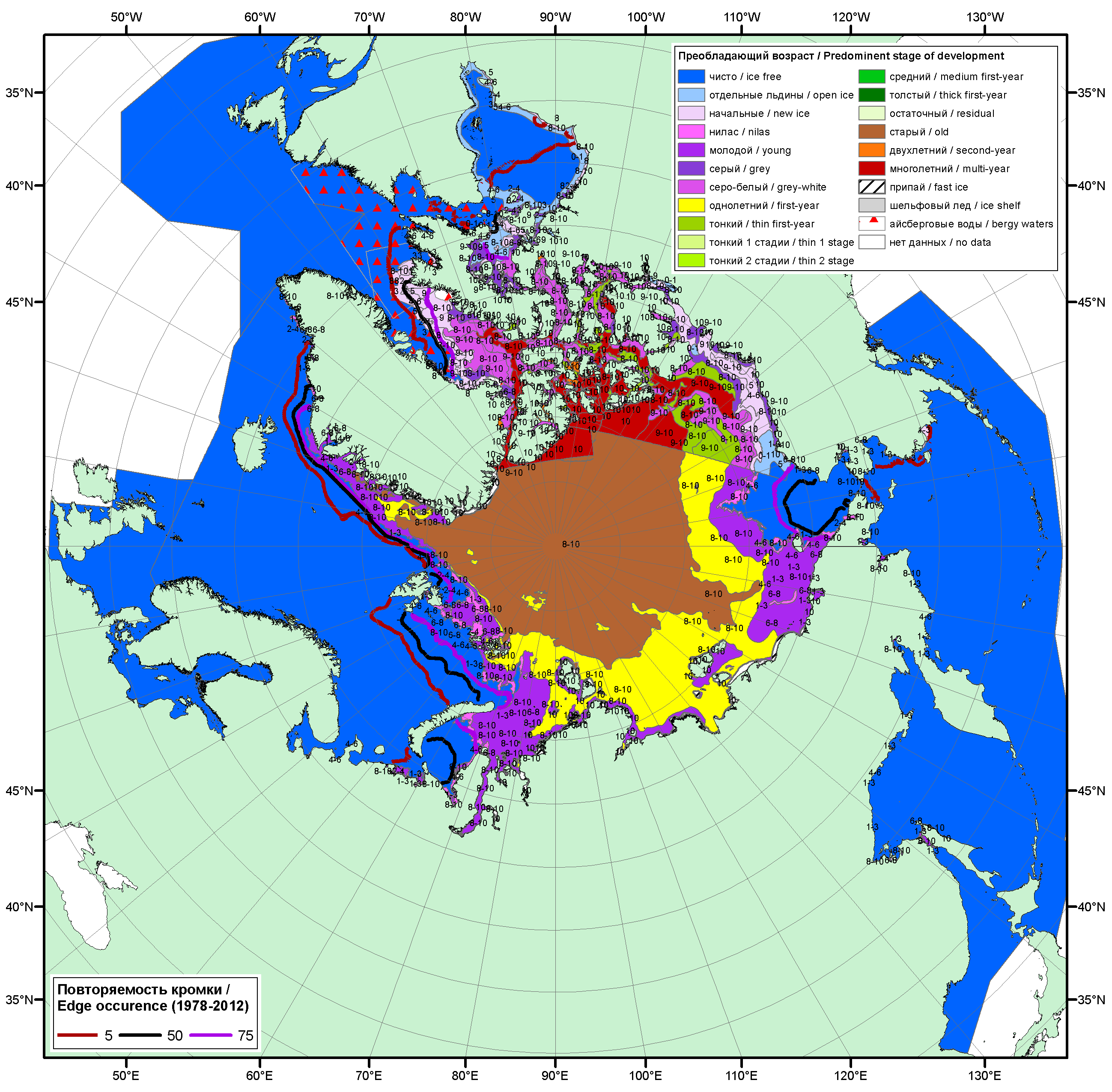 Рисунок 1а – Обзорная ледовая карта СЛО за 06.11.2017-14.11.2017 г. (цветовая раскраска по преобладающему возрасту) на основе ледового анализа ААНИИ (14.11), Канадской ледовой службы (06.11), Национального ледового центра США (09.11), положение метеорологический дрейфующих буев IABP и Argos на 14.11.2017T1200+00 и повторяемость кромки за 11-15.11 за период 1979-2012 гг. по наблюдениям SSMR-SSM/I-SSMIS (алгоритм NASATEAM).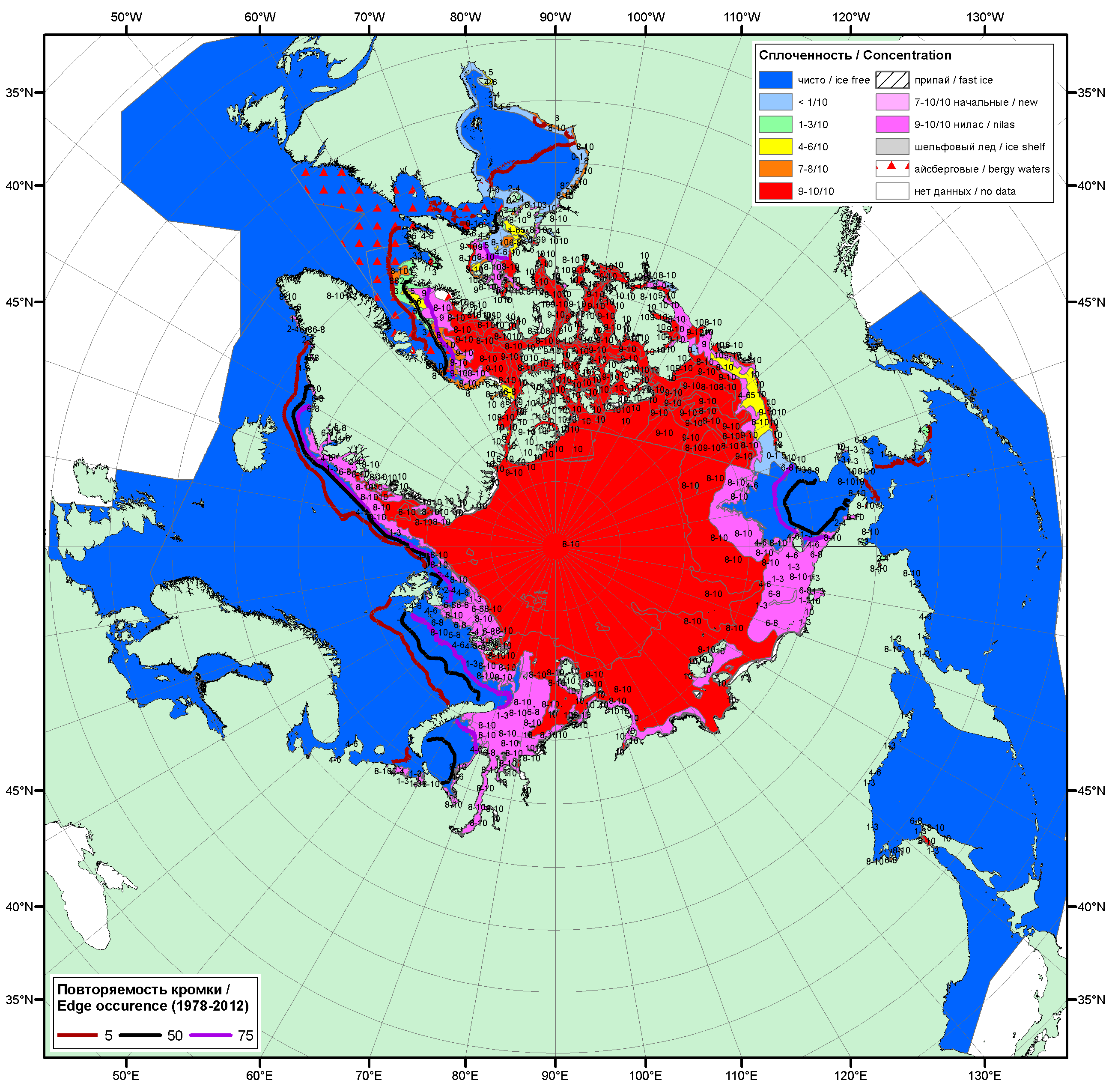 Рисунок 1б – Обзорная ледовая карта СЛО за 06.11.2017 - 14.11.2017 г. (цветовая раскраска по общей сплоченности) на основе ледового анализа ледового анализа ААНИИ (14.11), Канадской ледовой службы (06.11) и Национального ледового центра США (09.11), положение метеорологический дрейфующих буев IABP и Argos на 14.11.2017T1200+00 и повторяемость кромки за 11-15.11 за период 1979-2012 гг. по наблюдениям SSMR-SSM/I-SSMIS (алгоритм NASATEAM).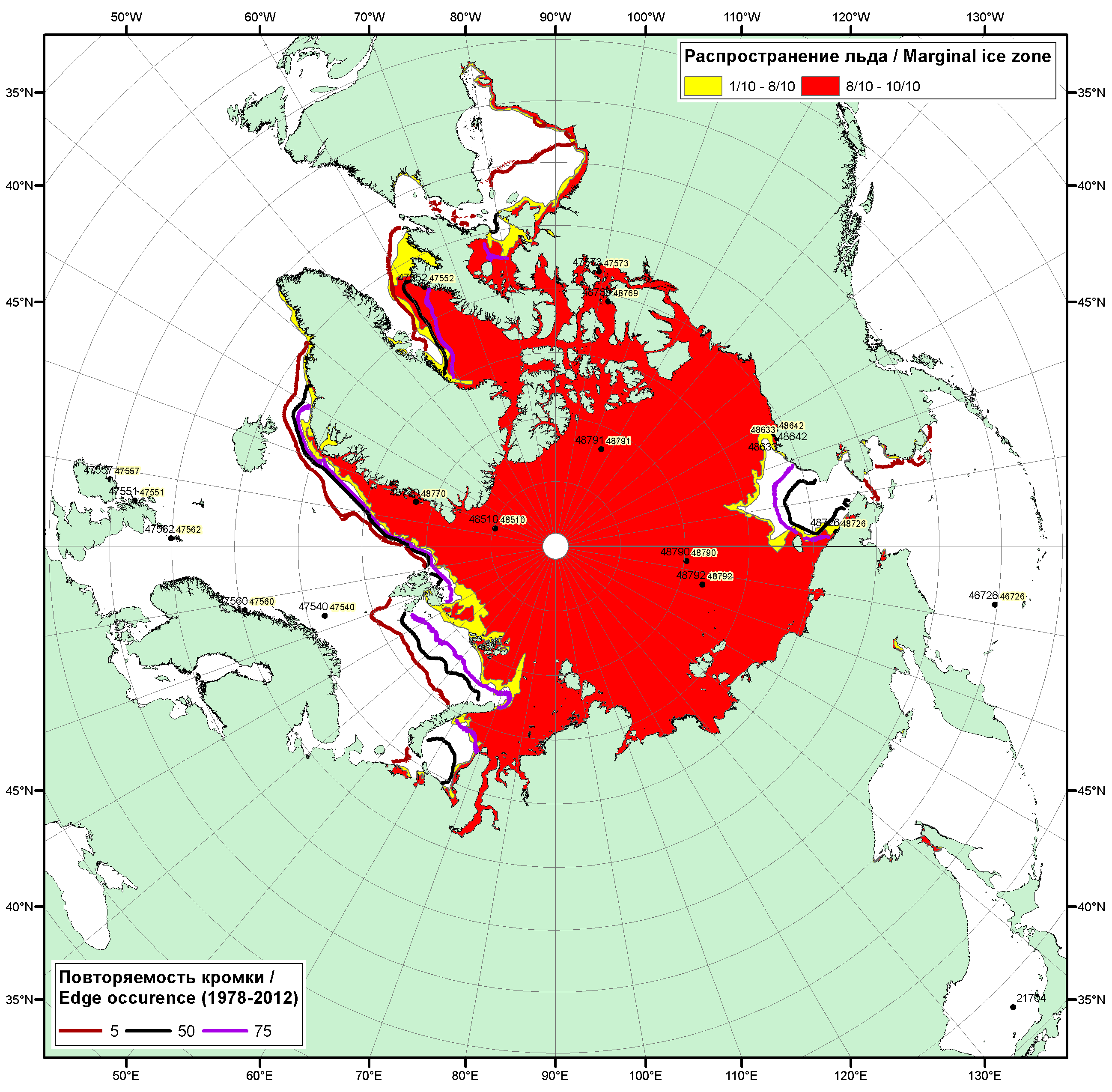 Рисунок 1в – Положение кромки льда и зон разреженных (<8/10) и сплоченных (≥8/10) льдов СЛО за 14.11.2017 г. на основе ледового анализа Национального Ледового Центра США, положение метеорологический дрейфующих буев IABP и Argos на 14.11.2017T1200+00 и повторяемость кромки за 11-15.11 за период 1979-2012 гг. по наблюдениям SSMR-SSM/I-SSMIS (алгоритм NASATEAM)Рисунок 2 – Обзорная ледовая карта СЛО за 06.11 - 14.11.2017 г. и аналогичные периоды 2007-2016 гг. на основе ледового анализа ААНИИ, Канадской ледовой службы и Национального ледового центра США.Таблица 1 – Динамика изменения значений ледовитости по сравнению с предыдущей неделей для морей Северной полярной области за 06.11–12.11.2017 г. по данным наблюдений SSMR-SSM/I-SMISТаблица 2 - Медианные значения ледовитости для Северной полярной области, 3-х меридиональных секторов и моря СМП за текущие 30 и 7-дневные интервалы и её аномалии от 2012-2016 гг. и интервалов 2007-2017 гг. и 1978-2017 гг. по данным наблюдений SSMR-SSM/I-SSMIS, алгоритмы NASATEAM Северная полярная областьСектор 45°W-95°E (Гренландское - Карское моря)Сектор 95°E-170°W (моря Лаптевых - Чукотское, Берингово, Охотское)Сектор 170°W-45°W (море Бофорта и Канадская Арктика)Северный Ледовитый океанМоря СМП (моря Карское-Чукотское)Таблица 3 – Экстремальные и средние значения ледовитости для Северной полярной области, 3 меридиональных секторов и моря СМП за текущий 7-дневный интервал по данным наблюдений SSMR-SSM/I-SSMIS, алгоритмы NASATEAMСеверная полярная областьСектор 45°W-95°E (Гренландское - Карское моря)Сектор 95°E-170°W (моря Лаптевых - Чукотское, Берингово, Охотское)Сектор 170°W-45°W (море Бофорта и Канадская Арктика)Северный Ледовитый океанМоря СМП (моря Карское-Чукотское)Рисунок 4 – Ежедневные оценки сезонного хода ледовитости для Северной Полярной Области и трех меридиональных секторов за период 26.10.1978 - 12.11.2017 по годам на основе расчетов по данным SSMR-SSM/I-SSMIS, алгоритмы NASATEAM: а) Северная полярная область, б) сектор 45°W-95°E (Гренландское – Карское моря), в) сектор 95°E-170°W (моря Лаптевых – Чукотское и Берингово, Охотское), г) сектор 170°W-45°W (море Бофорта и Канадская Арктика), д) Северный Ледовитый океан, е) Северный морской путь (Карское - Чукотское моря).Рисунок 5 – Медианные распределения сплоченности льда за текущие 7 и 30-дневные промежутки и её разности относительно медианного распределения за те же месяца за периоды 1979-2017 (центр) и 2007-2017 гг. (справа) на основе расчетов по данным SSMR-SSM/I-SSMIS, алгоритмы NASATEAM.Южный океан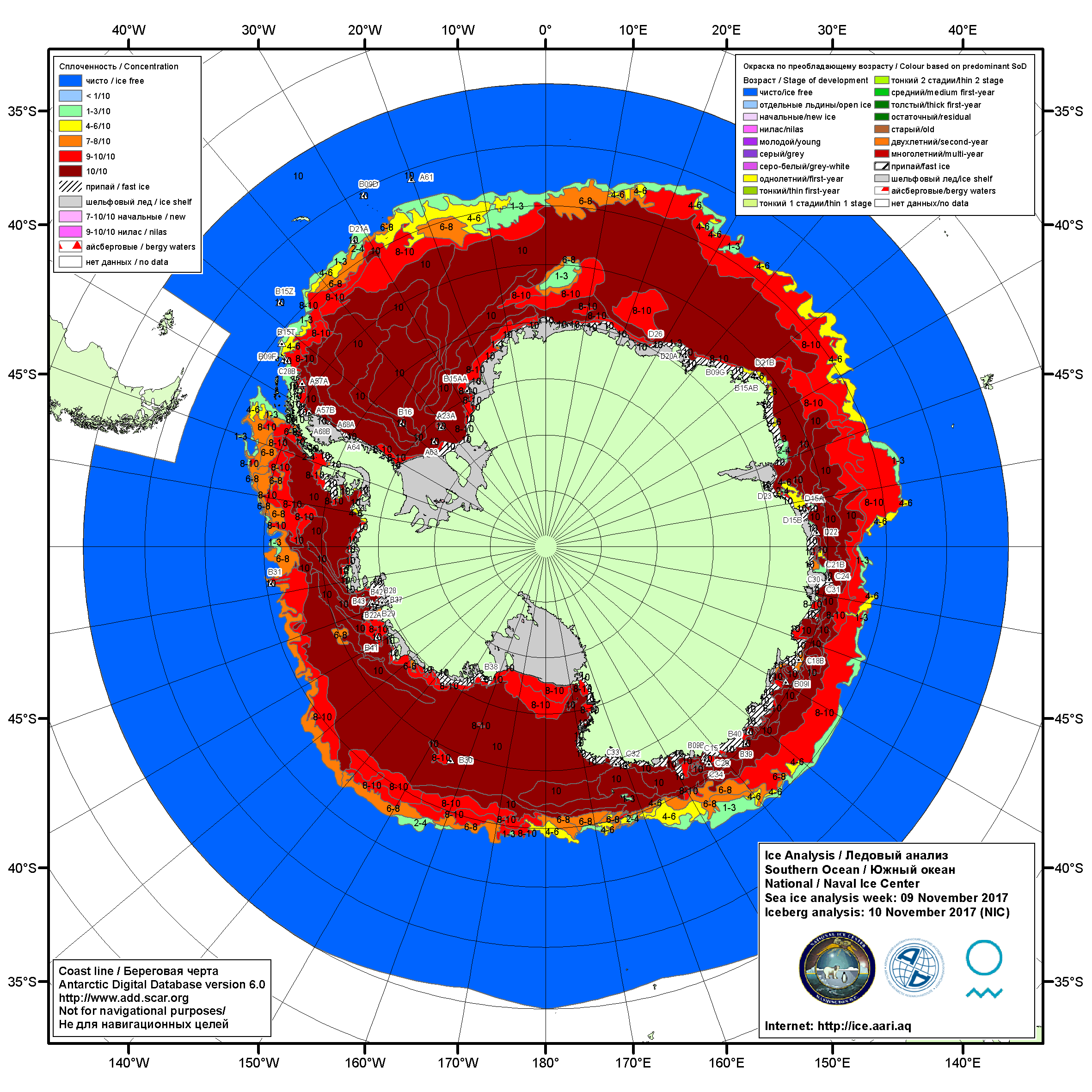 Рисунок 6а – Ледовая карта Южного океана (цветовая окраска по общей сплоченности) и расположение крупных айсбергов на основе информации совместного ледового анализа НЛЦ США, ААНИИ и НМИ (Норвегия) за 09.11.2017.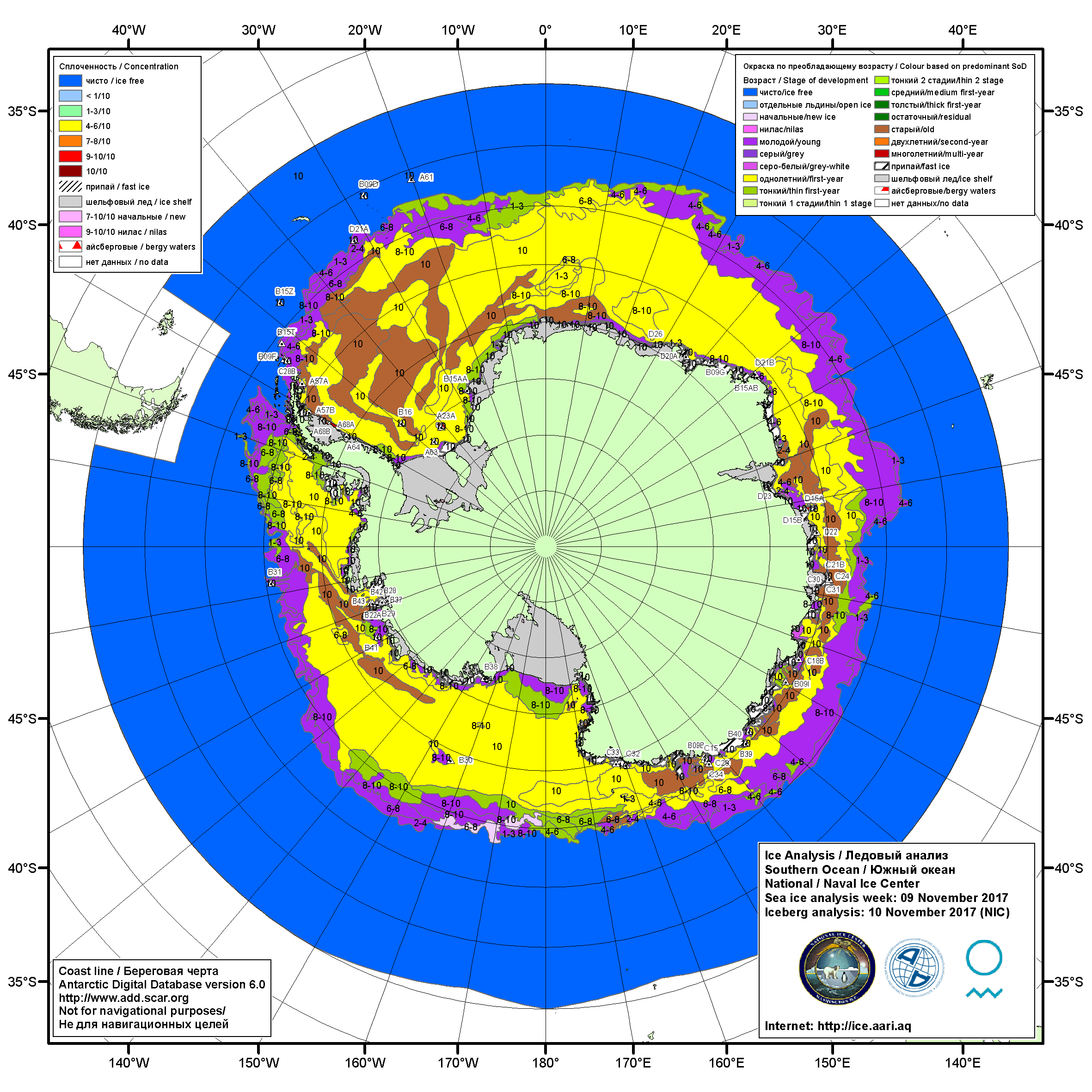 Рисунок 6б – Ледовая карта Южного океана (цветовая окраска по возрасту) и расположение крупных айсбергов на основе информации совместного ледового анализа НЛЦ США, ААНИИ и НМИ (Норвегия) за 09.11.2017.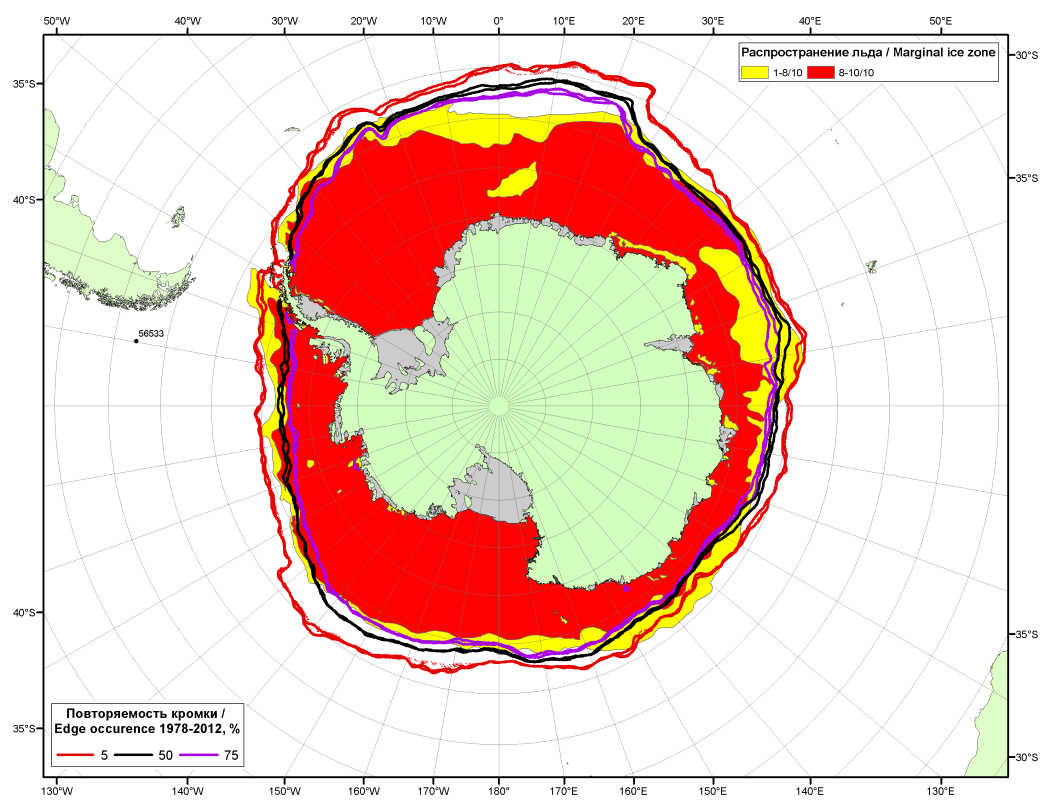 Рисунок 6в – Положение кромки льда и зон разреженных (<8/10) и сплоченных (≥8/10) льдов Южного океана за 14.11.2017 г. на основе ледового анализа Национального Ледового Центра США, положение метеорологический дрейфующих буев IABP и Argos на 14.11.2017T1200+00 и повторяемость кромки за 11-15.11 за период 1979-2012 гг. по наблюдениям SSMR-SSM/I-SSMIS (алгоритм NASATEAM.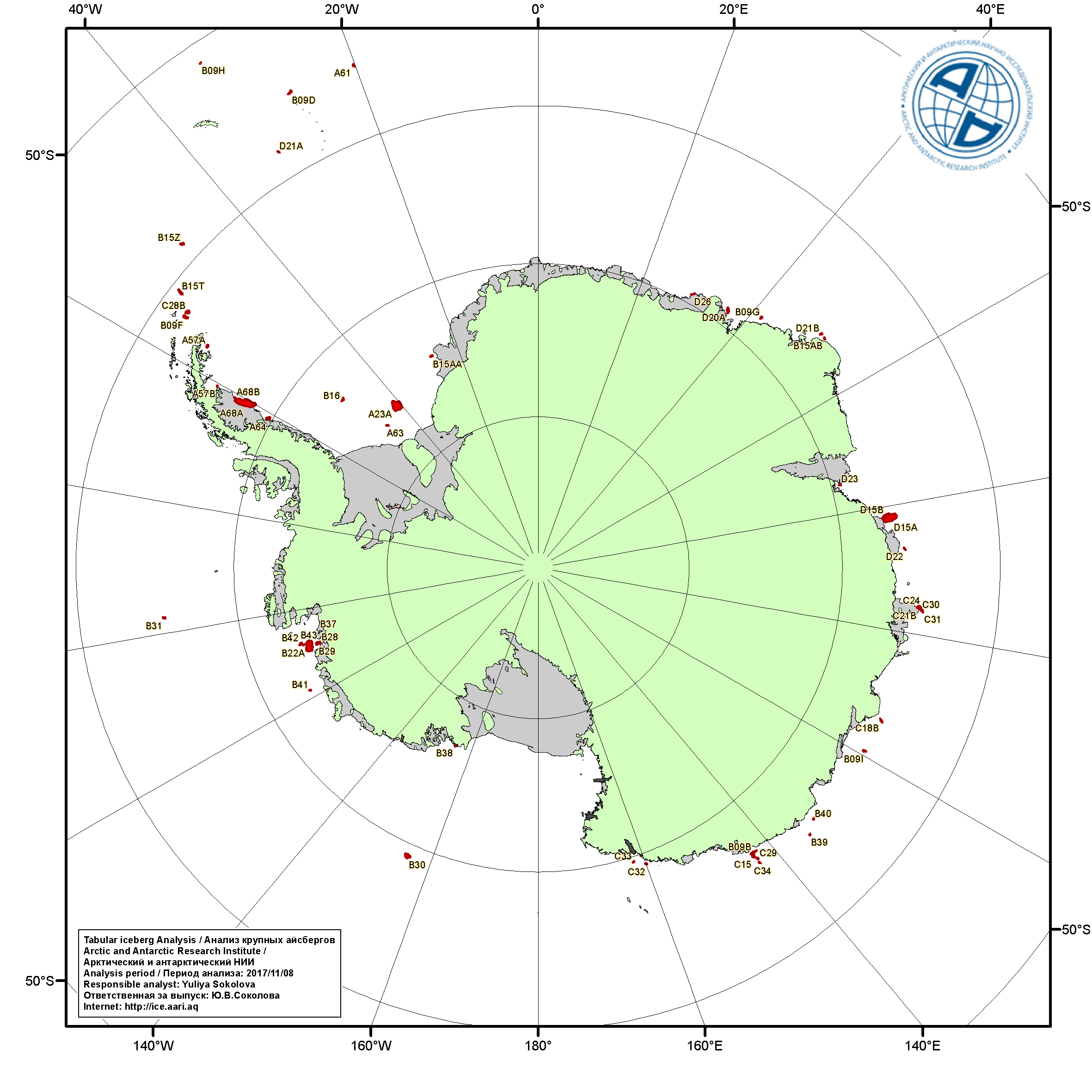 Рисунок 6г – Анализ ААНИИ крупных айсбергов Южного океана за 08.11.2017.Рисунок 7 – Ежедневные оценки сезонного хода ледовитости Южного Океана и меридиональных секторов за период 26.10.1978 – 12.11.2017 по годам на основе расчетов по данным SSMR-SSM/I-SSMIS, алгоритм NASATEAM: а) Южный Океан, б) Атлантический сектор (60°W-30°E, море Уэдделла), в) Индоокеанский сектор (30°E-150°E, моря Космонавтов, Содружества, Моусона), г) Тихоокеанский сектор (150°E-60°W, моря Росса, Беллинсгаузена)Рисунок 8 – Медианные распределения общей сплоченности льда за текущие 7 и 30-дневные промежутки (слева) и её разности относительно медианного распределения за тот же месяц за периоды 1978-2017 (центр) и 2007-2017 гг. (справа) на основе расчетов по данным SSMR-SSM/I-SSMIS, алгоритм NASATEAMТаблица 4 – Динамика изменения значений ледовитости по сравнению с предыдущей неделей для морей Южного океана за 06.11 - 12.11.2017 г. по данным наблюдений SSMR-SSM/I-SSMISТаблица 5 - Медианные значения ледовитости для Южного океана и 3 меридиональных секторов за текущие 30 и 7-дневные интервалы и её аномалии от 2012-2016 гг. и интервалов 2007-2017 гг. и 1978-2017 гг. по данным наблюдений SSMR-SSM/I-SSMIS, алгоритм NASATEAMЮжный ОкеанАтлантический сектор (60°W-30°E, море Уэдделла)Индоокеанский сектор (30°E-150°E, моря Космонавтов, Содружества, Моусона)Тихоокеанский сектор (150°E-60°W, моря Росса, Беллинсгаузена)Таблица 6 – Экстремальные значения ледовитости для Южного океана и 3 меридиональных секторов за текущий 7-дневный интервал по данным наблюдений SSMR-SSM/I-SSMIS, алгоритм NASATEAMЮжный ОкеанАтлантический сектор (60°W-30°E, море Уэдделла)Индоокеанский сектор (30°E-150°E, моря Космонавтов, Содружества, Моусона)Тихоокеанский сектор (150°E-60°W, моря Росса, Беллинсгаузена)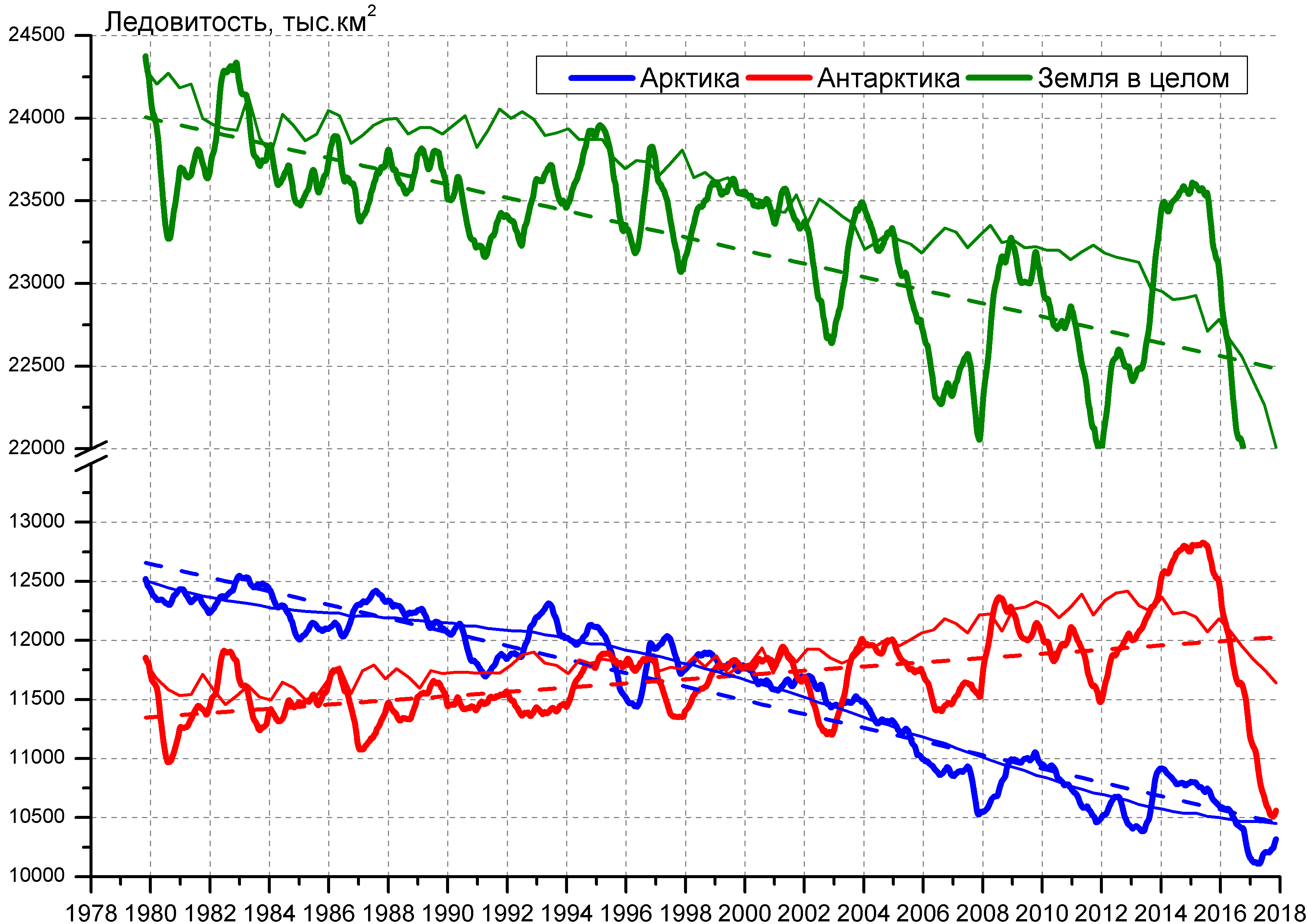 Рисунок 9 – Ежедневные cглаженные окном 365 суток значения ледовитости Арктики, Антарктики и Земли в целом с 26.10.1978 по 12.11.2017 на основе SSMR-SSM/I-SSMIS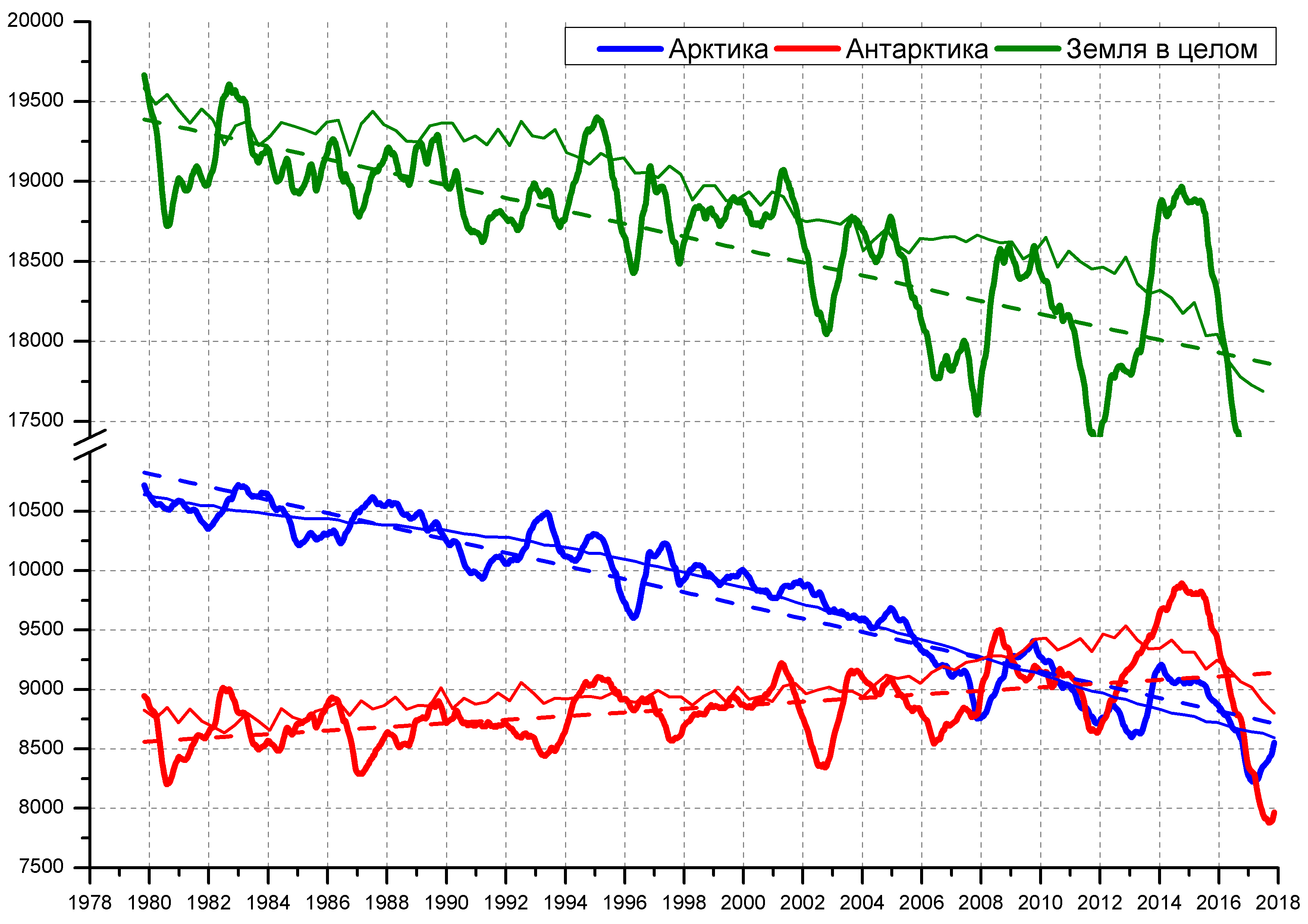 Рисунок 10 – Ежедневные cглаженные окном 365 суток значения приведенной ледовитости (площади морского льда) Арктики, Антарктики и Земли в целом с 26.10.1978 по 12.11.2017 на основе SSMR-SSM/I-SSMISПриложение 1 – Статистические значения ледовитостей по отдельным акваториям Северной Полярной Области и Южного океанаТаблица 7 – Средние, аномалии среднего и экстремальные значения ледовитостей для Северной полярной области и её отдельных акваторий за текущие 7-дневный (неделя) и 30-дневный промежутки времени по данным наблюдений SSMR-SSM/I-SSMIS, алгоритм NASATEAM за период 1978-2017 гг.06-12.1113.10-12.11Таблица 8 – Средние, аномалии среднего и экстремальные значения ледовитостей для Южного океана и его отдельных акваторий за текущие 7-дневный (неделя) и 30-дневный промежутки времени по данным наблюдений SSMR-SSM/I-SSMIS, алгоритм NASATEAM за период 1978-2017 гг.06-12.1113.10-12.11Таблица 9 – Динамика изменения значений ледовитости по сравнению с предыдущей неделей для морей Северной полярной области и Южного океана за текущий 7-дневный (неделя) промежуток времени по данным наблюдений SSMIS06-12.1106-12.1106-12.1106-12.1106-12.1106-12.1106-12.11Характеристика исходного материала и методика расчетовДля иллюстрации ледовых условий Арктического региона представлены совмещенные региональные карты ААНИИ, ГМЦ России, ледовой службы Германии (BSH), Канадской ледовой службы – КЛС и Национального ледового центра США - НЛЦ. Совмещение карт выполнено путем перекрытия слоев (ААНИИ, слой #1), (региональная карта НЛЦ, слой #1), (ГМЦ России, слой #1), (BSH, слой #1) -> (КЛС, слой #2)  –> (обзорная карта НЛЦ, слой #3). Как результат, карты ААНИИ характеризуют ледовые условия морей Гренландского…Бофорта и Охотского, карты ГМЦ России – Азовского, Каспийского и Белого, карты НЛЦ – Берингова моря, карты BSH – Балтийского карты КЛС - морей Бофорта, Канадского архипелага, Баффина, Девисова пролива, Лабрадор, Св. Лаврентия, а НЛЦ - Арктического Бассейна, Линкольна,  южной части Гренландского моря, а также в летний период – моря Бофорта, Чукотское и Берингово (при этом полный охват карт НЛЦ – вся акватория СЛО и субполярные моря). Для построения совмещенных карт используется архив данных в обменном формате ВМО СИГРИД3 Мирового центра данных по морскому льду (МЦД МЛ). В пределах отдельного срока выборка карт из архива проводилась по критериям близости карт к сроку выпуска карты ААНИИ с максимальным интервалом времени между картами до 7 суток (день недели выпуска карт ААНИИ и ГМЦ России– каждая среда, BSH – каждый понедельник, КЛС – каждый вторник, НЛЦ – 1 раз в 2 недели по вторникам для циркумполярных карт и понедельник – четверг для региональных карт). Для иллюстрации полей толщин льда СЛО использованы ежедневные данные по распределению средневзвешенной толщины льда численной модели ACNFS. Численная модель ACNFS имеет пространственное разрешение 1/12° и является совместной моделью морского льда – океана диагностики и краткосрочного прогнозирования состояния ледяного покрова  всех акваторий Северного полушария севернее 40 с.ш. В модели ACNFS используется ледовый блок CICE (Hunke and Lipscomb, 2008), совмещенный с  моделью океана HYCOM (Metzger et al., 2008, 2010). Атмосферный форсинг включает поля приземных метеопараметров и радиационного баланса поверхности. Исходная ледовая информация, используемая для расчетов по модели, включают данные альтиметра, ТПО, сплоченность, профиля температуры и солёности воды.Для иллюстрации ледовых условий Южного океана, а также Северной Полярной области за последние сутки используются ежедневные циркумполярные ледовые информационные продукты НЛЦ США по оценке расположения кромки льда и ледяных массивов - MIZ (Marginal Ice Zone). Для цветовой окраски карт использован стандарт ВМО (WMO/Td. 1215) для зимнего (по возрасту) и летнего (по общей сплоченности) периодов. Следует также отметить, что в зонах стыковки карт ААНИИ, ГМЦ России, КЛС и НЛЦ наблюдается определенная несогласованность границ и характеристик ледовых зон вследствие ряда различий в ледовых информационных системах подготавливающих служб (карты для Балтийского моря представлены только BSH или ААНИИ). Однако, данная несогласованность несущественна для целей интерпретации ледовых условий в рамках настоящего обзора. Для получения оценок ледовитости (extent) и приведенной ледовитости – площади льда (area) отдельных секторов, морей, частей морей Северной полярной области и Южного океана и климатического положения кромок заданной повторяемости на основе данных спутниковых систем пассивного микроволнового зондирования SSMR-SSM/I-SSMIS-AMSR2 в МЦД МЛ ААНИИ принята следующая технология расчетов:источник данных – архивные (Cavalieri et al., 2008, Meier et al., 2006) и квазиоперативные (Maslanik and Stroeve, 1999) c задержкой 1-2 дня ежедневные матрицы (поля распределения) оценок общей сплоченности Северной (севернее 45° с.ш.) и Южной (южнее 50° с.ш.) Полярных областей на основе обработанных по алгоритму NASATEAM данных многоканальных микроволновых радиометров SSMR-SSM/I-SSMIS ИСЗ NIMBUS-7 и DMSP за период с 26.10.1978 г. по настоящий момент времени, копируемые с сервера НЦДСЛ;источник данных – ежедневные матрицы (поля распределения) оценок общей сплоченности Северной и Южной полярной областей на основе обработанных по алгоритму Bootstrap данных многоканального микроволнового радиометра AMSR2 ИСЗ GCOM-W1(SHIZUKU) за период с 01.07.2012 г. по настоящий момент времени, предоставленные Японским космическим агентством (provided by JAXA);область расчета – Северная и Южная Полярные области и их регионы с использованием масок океан/суша НЦДСЛ (http://nsidc.org/data/polar_stereo/tools_masks.html);границы используемых масок расчета отдельных меридиональных секторов, морей, частей морей Северной полярной области и Южного океана представлены на рисунках П1 – П2, не совпадают с используемыми в НЦДСЛ масками для отдельных акваторий Мирового океана и основаны на номенклатуре ААНИИ для морей Евразийского шельфа (Гренландское - Чукотское), Атласе Северного ледовитого океана (1980) и Атласе океанов (1980) издательства ГУНИО МО.вычислительные особенности расчета – авторское программное обеспечение ААНИИ с сохранением точности расчетов и оценке статистических параметров по гистограмме распределения и свободно-распространяемое программное обеспечение GDAL для векторизации полей климатических параметров;Исходная информация в формате ВМО СИГРИ3 доступна на сервере МЦД МЛ по адресам http://wdc.aari.ru/datasets/d0004 (карты ААНИИ), http://wdc.aari.ru/datasets/d0031 (карты КЛС), http://wdc.aari.ru/datasets/d0032 (карты НЛЦ), ), http://wdc.aari.ru/datasets/d0033  (карты ГМЦ России) и ), http://wdc.aari.ru/datasets/d0035 (карты BSH).   В графическом формате PNG совмещенные карты ААНИИ-КЛС-НЛЦ доступны по адресу http://wdc.aari.ru/datasets/d0040. Результаты расчетов ледовитости Северной, Южной полярных областей, их отдельных меридиональных секторов, морей и частей морей доступны на сервере МЦД МЛ ААНИИ в каталогах соответственно http://wdc.aari.ru/datasets/ssmi/data/north/extent/ и http://wdc.aari.ru/datasets/ssmi/data/south/extent/.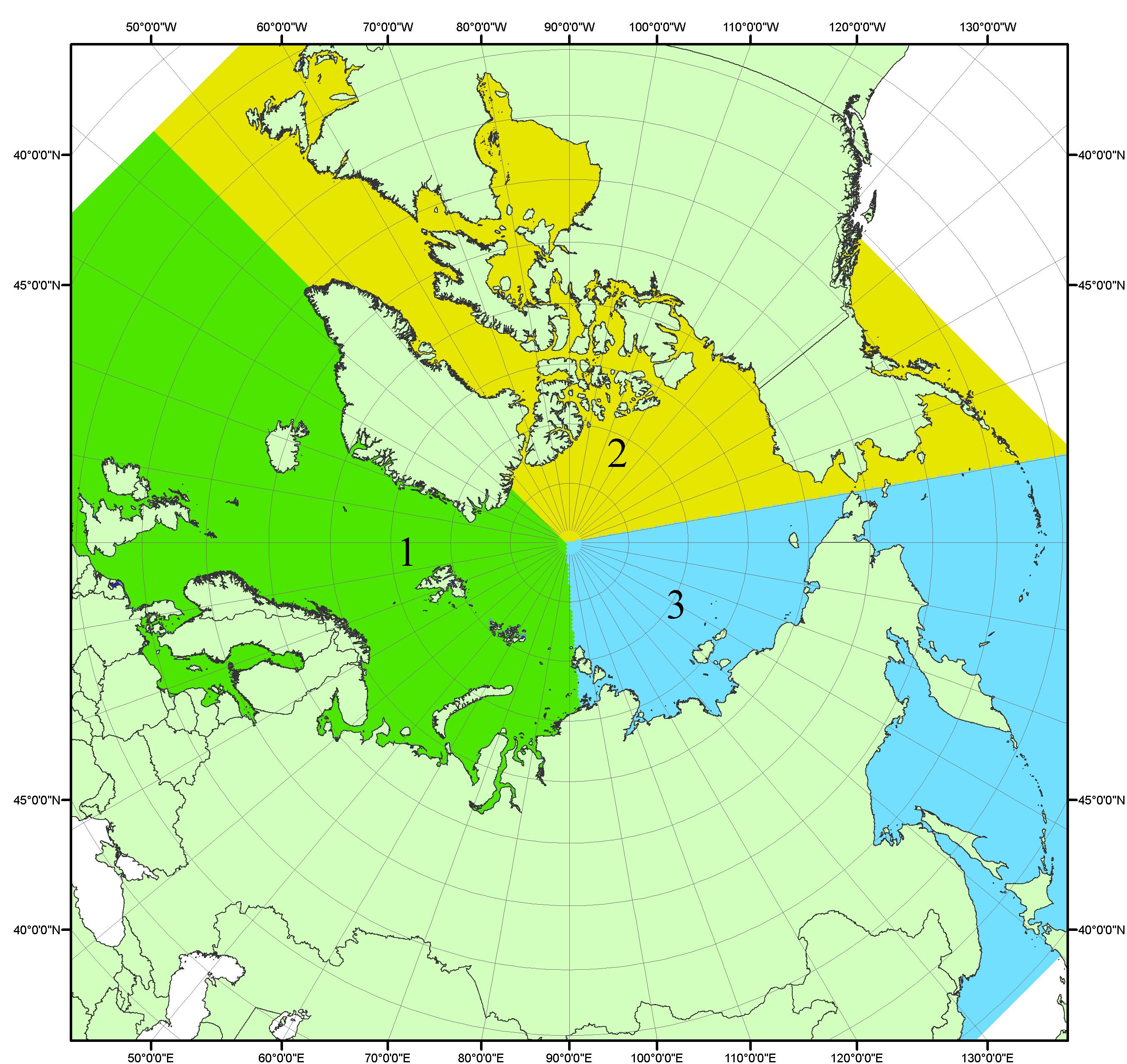 Рисунок П1 – Секторальное деление северной полярной области. 1 - Сектор 45°W-95°E (Гренландское - Карское моря); 2 - Сектор 170°W-45°W (море Бофорта и Канадская Арктика); 3 - Сектор 95°E-170°W (моря Лаптевых - Чукотское, Берингово, Охотское, Японское)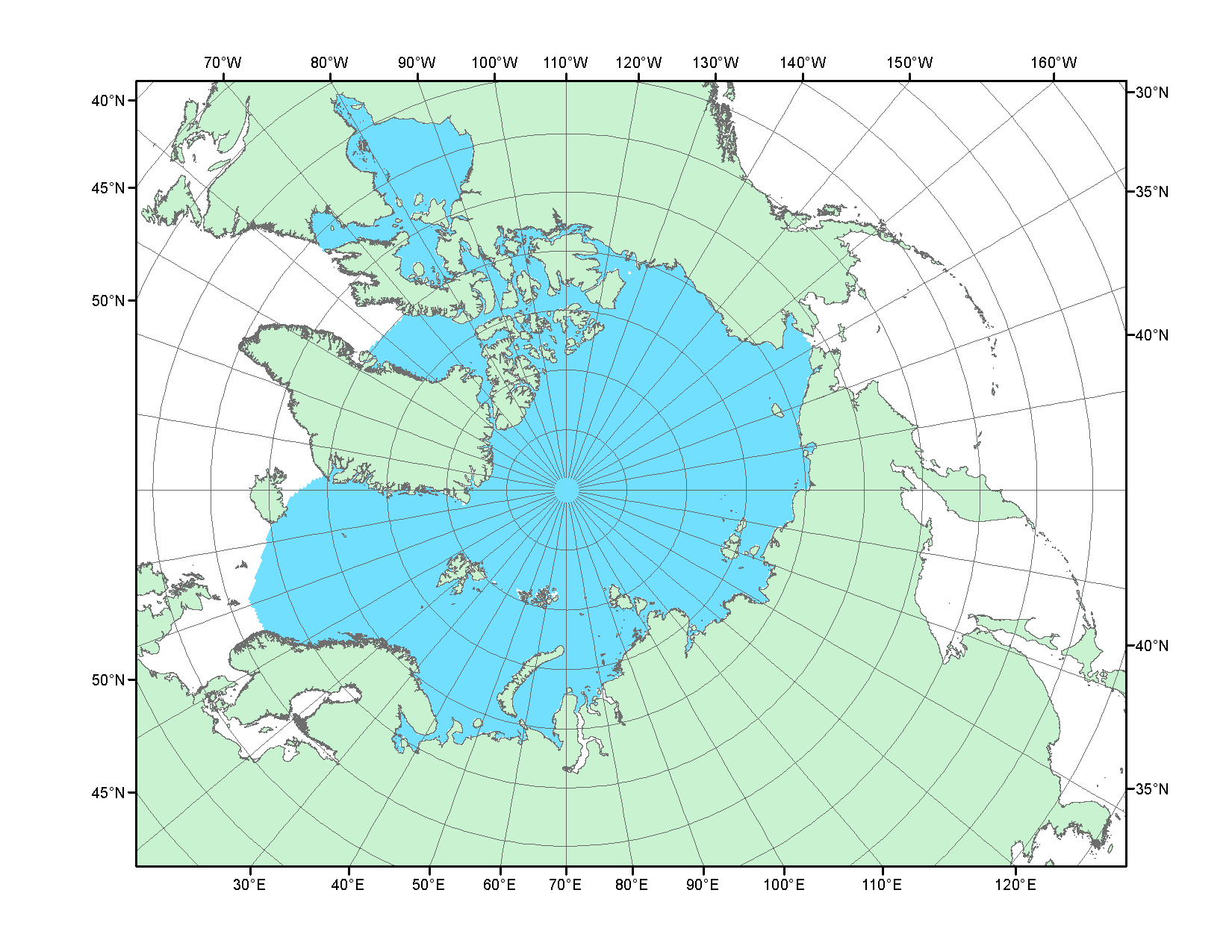 Рисунок П2 – Северный ледовитый океан в официальных границах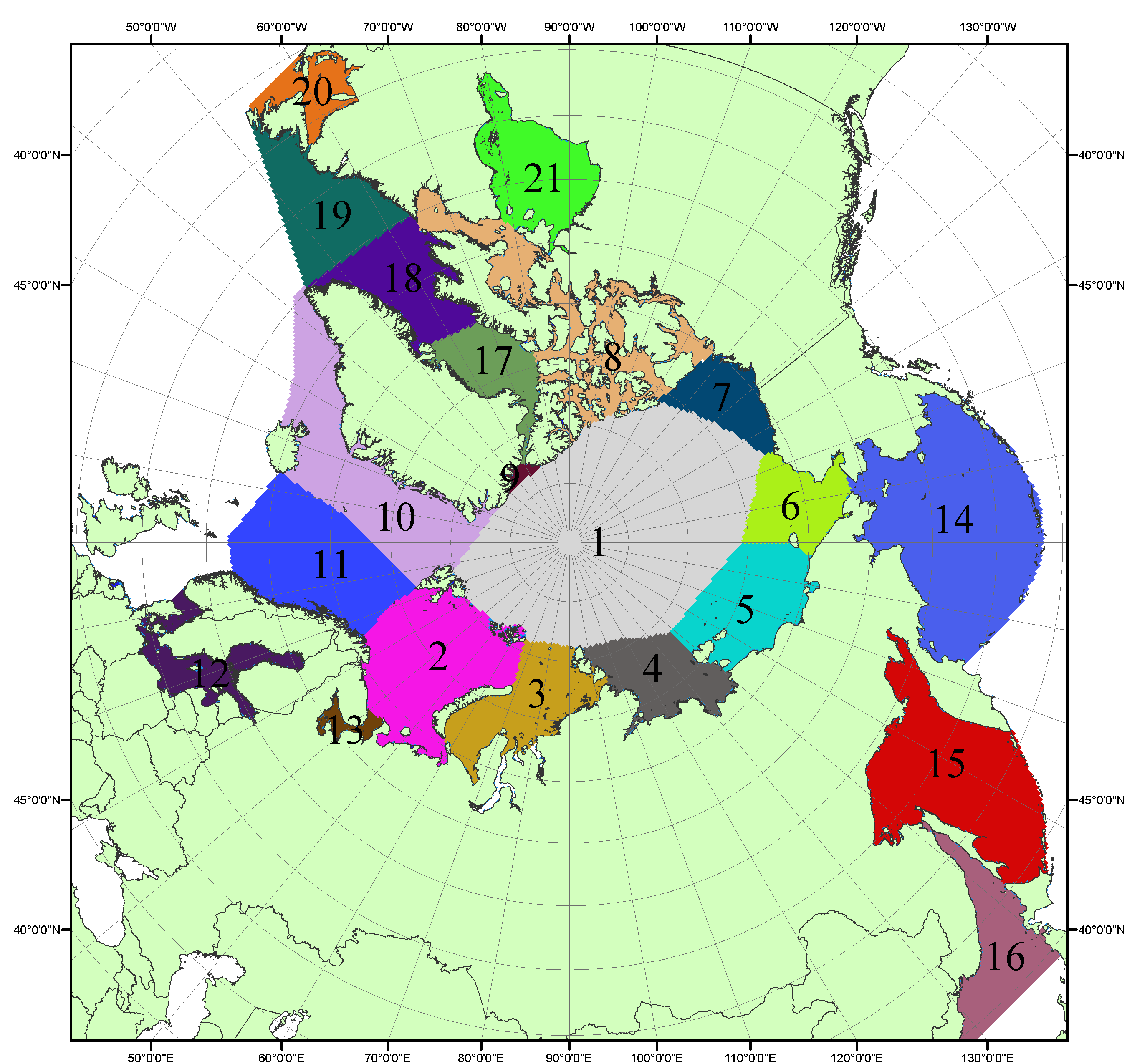 Рисунок П3 – Моря северной полярной области. 1 – Арктический бассейн; 2- Баренцево море; 3 – Карское море; 4 – море Лаптевых; 5 - Восточно-Сибирское море; 6 – Чукотское море; 7 – море Бофорта; 8 – Канадский архипелаг; 9 – море Линкольна; 10 – Гренландское море; 11 – Норвежское море; 12 – Балтийское море; 13 – Белое море; 14 – Берингово море; 15 – Охотское море; 16 – Японское море; 17 – море Баффина; 18 – Дейвисов пролив; 19 – море Лабрадор; 20 – залив Святого Лаврентия; 21 – Гудзонов залив.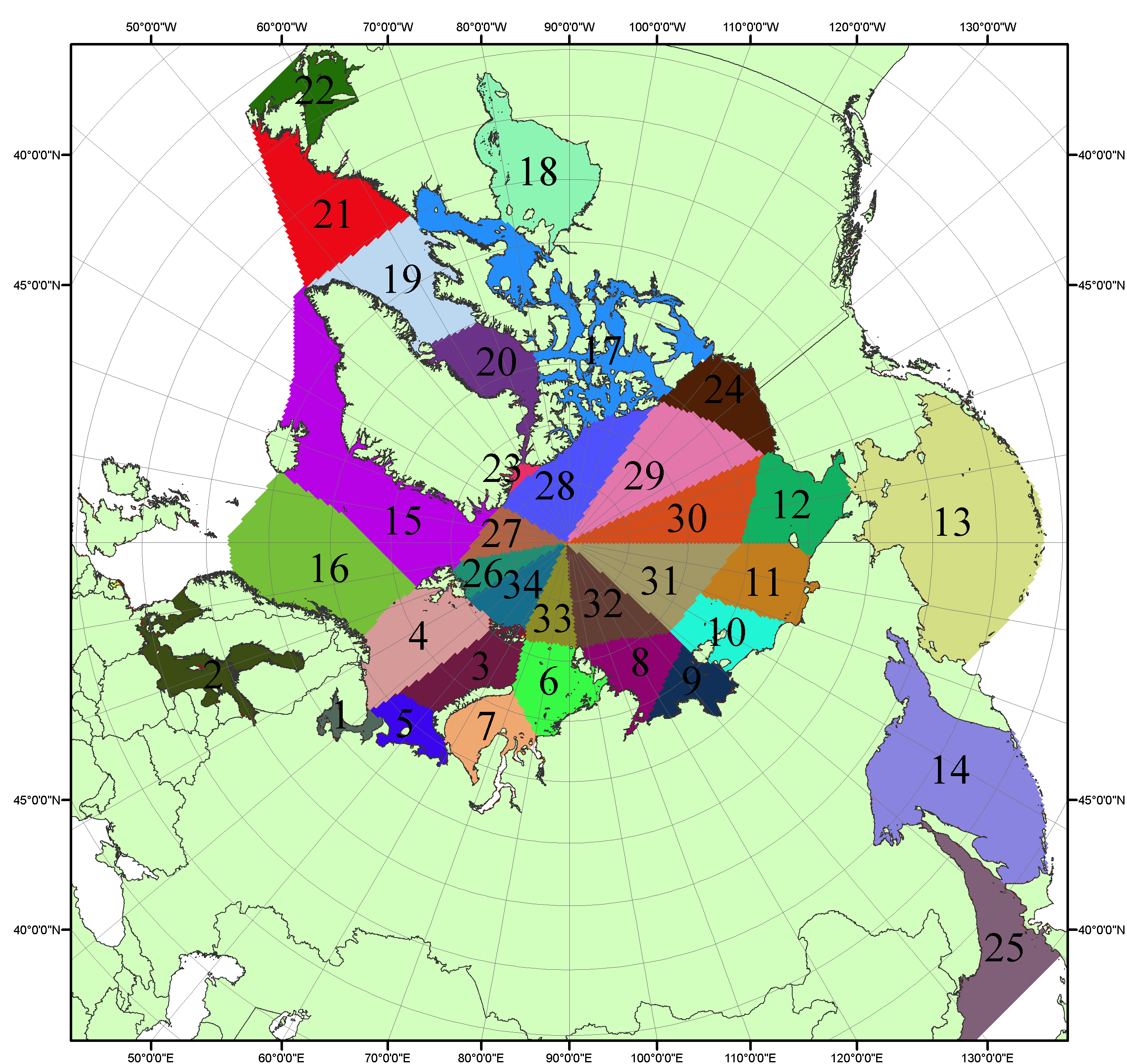 Рисунок П4 – Сектора и моря северной полярной области. 1 - Белое море; 2- Балтийское море; 3 – Баренцево море (СВ); 4 – Баренцево море (З); 5 - Баренцево море (ЮВ); 6 – Карское море (СВ); 7 – Карское море (ЮЗ); 8 – море Лаптевых (В); 9 – море Лаптевых (З); 10 – Восточно-Сибирское море (З); 11 – Восточно-Сибирское море (В); 12 –Чукотское море; 13 –Берингово море; 14 – Охотское море; 15 –Гренландское море; 16 – Норвежское море; 17 – Канадский архипелаг; 18 – Гудзонов залив; 19 – Дейвисов пролив; 20 - море Баффина; 21 – море Лабрадор; 22 - залив Святого Лаврентия; 23 - море Линкольна; 24 - море Бофорта; 25 - Японское море; 26 - сектор АО (30°з.д. – 10°в.д.); 27 – сектор АО (10°в.д. – 30°в.д.); 28 - сектор АО (30°в.д. – 65°в.д.); 29 - сектор АО (65°в.д. – 96°в.д.);30 - сектор АО (96°в.д. – 140°в.д.);31 - сектор АО (140°в.д. – 180°в.д.); 32 - сектор АО (180°в.д. – 156°з.д.); 33 - сектор АО (156°з.д. – 123°з.д.); 34 - сектор АО (123°з.д. – 30°з.д.).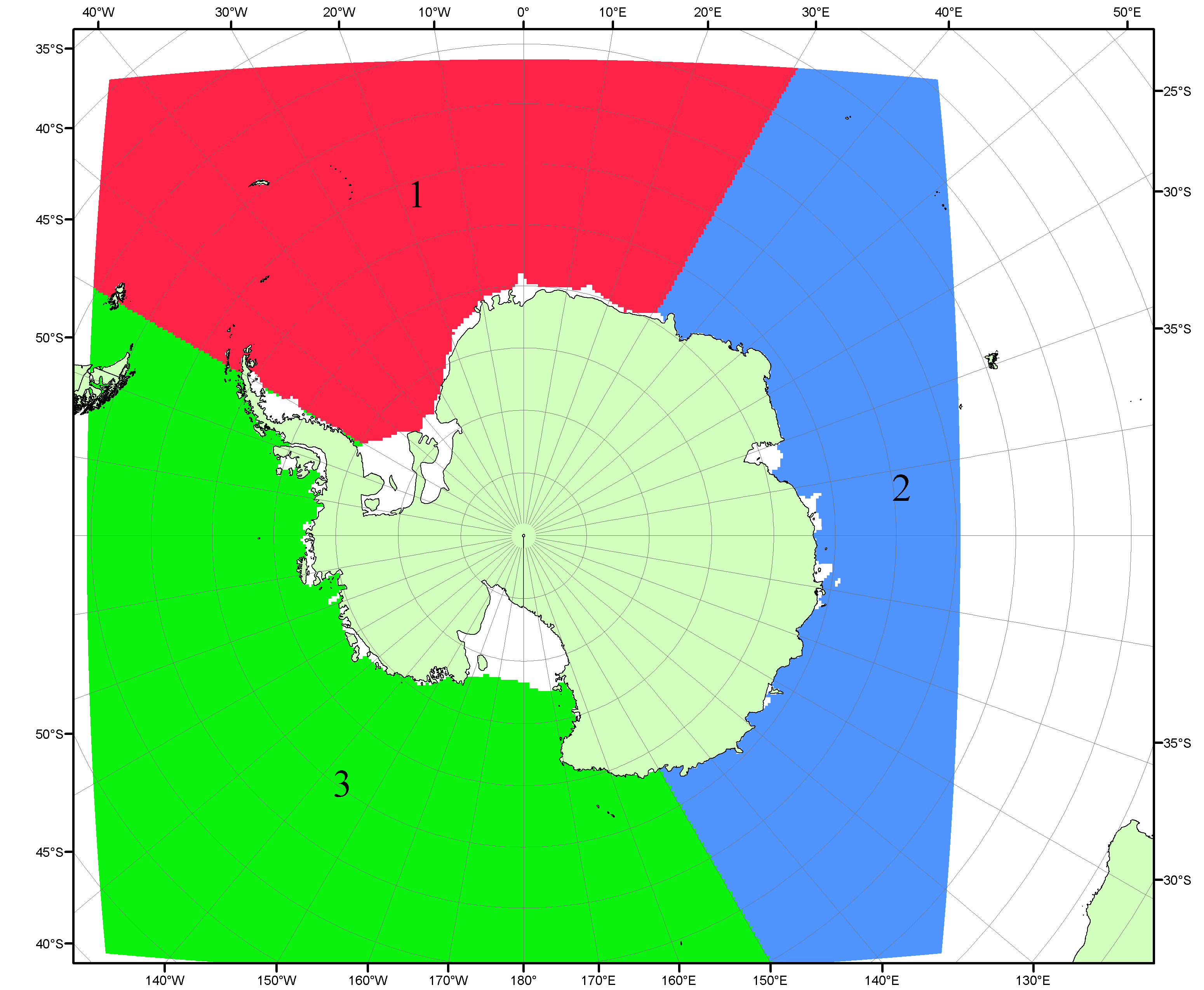 Рисунок П5 – Секторальное деление Южного океана. 1 - Атлантический сектор (60°W-30°E, море Уэдделла); 2 - Индоокеанский сектор (30°E-150°E, моря Космонавтов, Содружества, Моусона); 3 - Тихоокеанский сектор (150°E-60°W, моря Росса, Беллинсгаузена)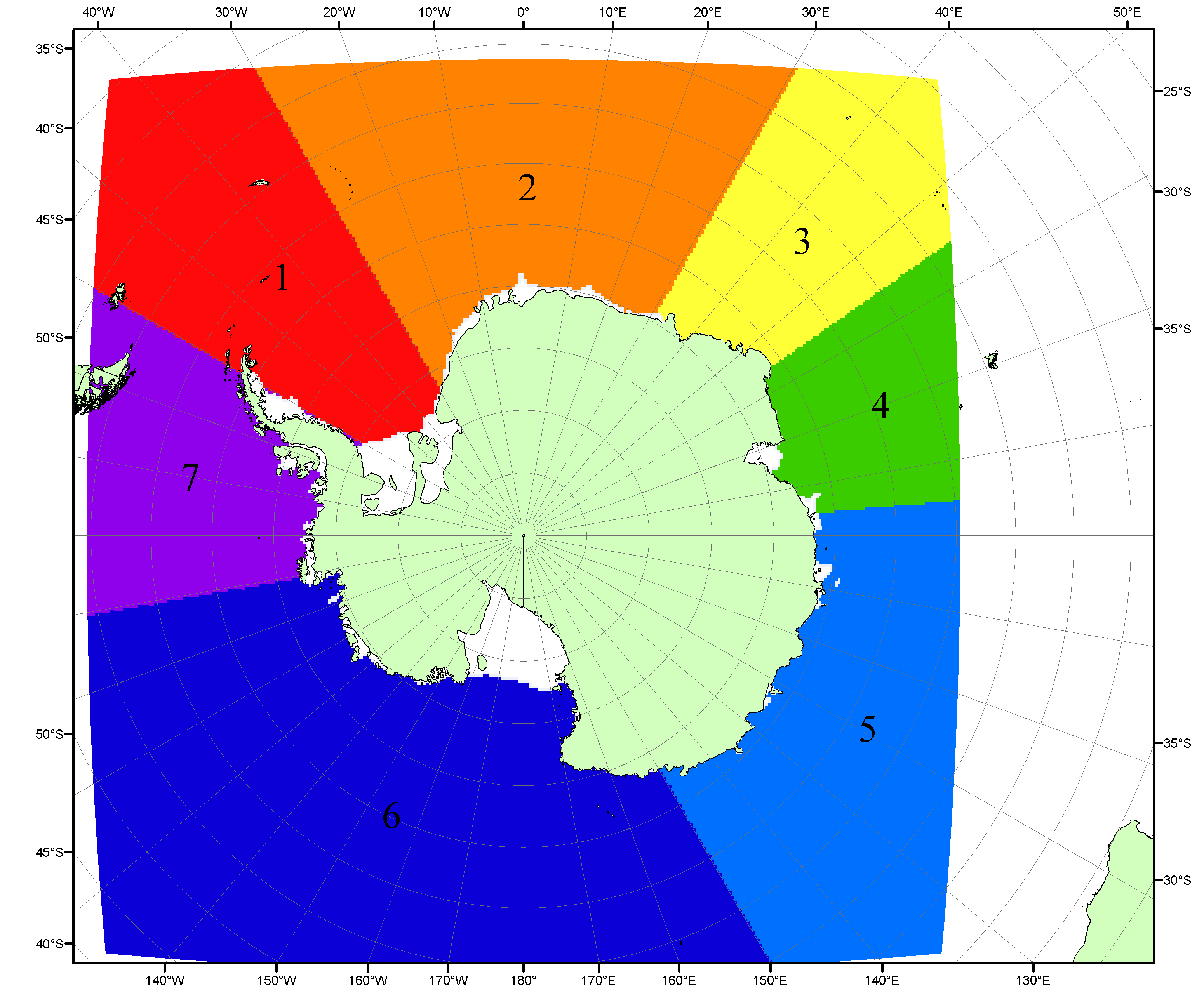 Рисунок П6 – Моря Южного океана. 1 – Западная часть моря Уэдделла; 2- Восточная часть моря Уэдделла; 3 – Море Космонавтов; 4 – море Содружества; 5 – море Моусона; 6 – море Росса; 7 – Море Беллинсгаузена.Список источников1. Атлас океанов. Северный Ледовитый океан. – 1980. М: Изд. ГУНИО МО СССР ВМФ – 184 с.2. Атлас океанов. Термины. Понятия. Справочные таблицы. - Изд. ВМФ МО СССР.-1980.3. Границы океанов и морей. – 1960. Л.: Изд. ГУНИО ВМФ. – 51 с.4. Andersen, S., R. Tonboe, L. Kaleschke, G. Heygster, and L. T. Pedersen, Intercomparison of passive microwave sea ice concentration retrievals over the high-concentration Arctic sea ice.// J. Geophys. Res. – 2007. – Vol. 112. C08004, doi:10.1029/2006JC003543.5. Cavalieri, D., C. Parkinson, P. Gloersen, and H. J. Zwally. 1996, updated 2008. Sea Ice Concentrations from Nimbus-7 SMMR and DMSP SSM/I Passive Microwave Data, [1978.10.26 – 2007.12.31]. Boulder, Colorado USA: National Snow and Ice Data Center. Digital media.6. Meier, W., F. Fetterer, K. Knowles, M. Savoie, M. J. Brodzik. 2006, updated quarterly. Sea Ice Concentrations from Nimbus-7 SMMR and DMSP SSM/I Passive Microwave Data, [2008.01.01 – 2008.03.25]. Boulder, Colorado USA: National Snow and Ice Data Center. Digital media.7. Maslanik, J., and J. Stroeve. 1999, updated daily. Near-Real-Time DMSP SSM/I-SSMIS Daily Polar Gridded Sea Ice Concentrations, [2008.03.26 – present moment]. Boulder, Colorado USA: National Snow and Ice Data Center. Digital media.8. Ice Chart Colour Code Standard. - JCOMM Technical Report Series No. 24, 2004, WMO/TD-No.1215. (http://jcomm.info/index.php?option=com_oe&task=viewDocumentRecord&docID=4914)9. JAXA GCOM-W1 ("SHIZUKU") Data Providing Service - http://gcom-w1.jaxa.jp/index.html 10. ACNFS on Internet - http://www7320.nrlssc.navy.mil/hycomARC 11. Posey, P.G., E.J. Metzger, A.J. Wallcraft, O.M Smedstad and M.W. Phelps, 2010: Validation of the 1/12° Arctic Cap Nowcast/Forecast System (ACNFS). Naval Report NRL/MR/7320-10-9287, Stennis Space Center, MS.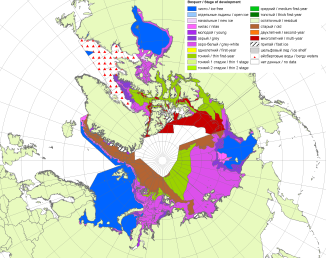 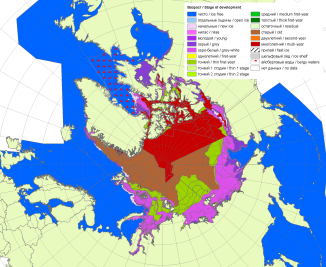 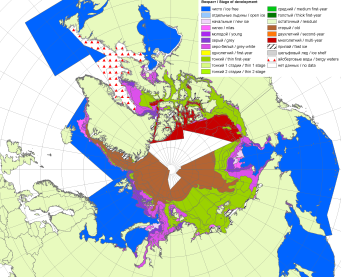 200720102011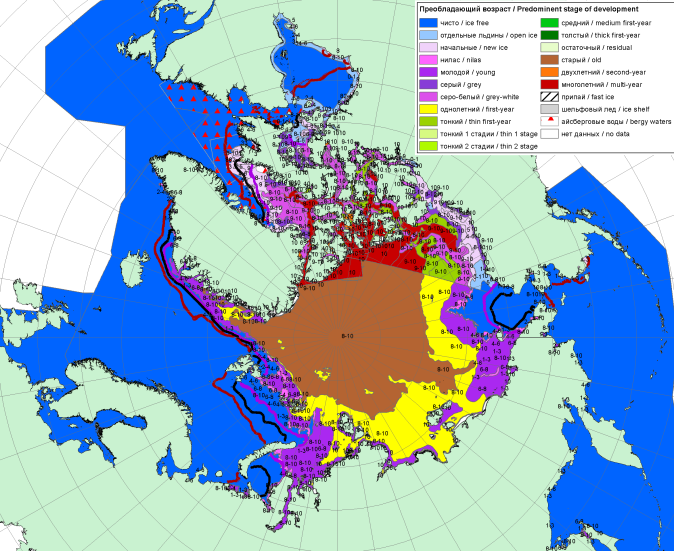 20172017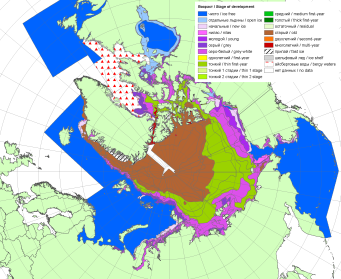 20172017201220172017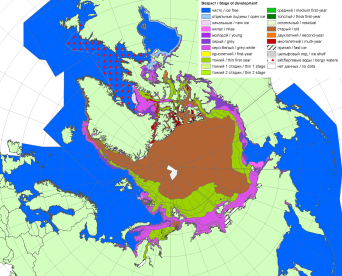 201720172013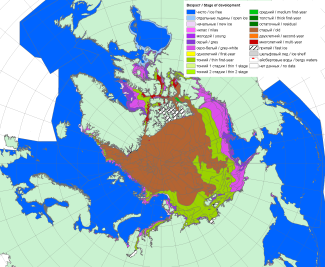 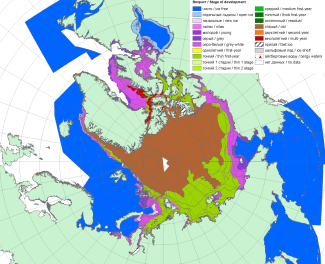 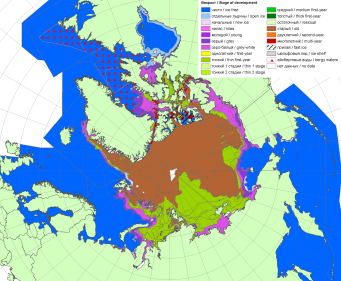 201620152014РегионСеверная полярная областьСектор 45°W-95°E (Гренландское - Карское моря)Сектор 95°E-170°W (моря Лаптевых - Чукотское, Берингово, Охотское)Сектор 170°W-45°W (море Бофорта и Канадская Арктика)Северный Ледовитый океанМоря СМП (моря Карское-Чукотское)Разность748.3246.294.4407.7644.2261.0тыс.кв.км/сут.106.935.213.558.292.037.3МесяцS, тыс. км2Аномалии, тыс км2/%Аномалии, тыс км2/%Аномалии, тыс км2/%Аномалии, тыс км2/%Аномалии, тыс км2/%Аномалии, тыс км2/%Аномалии, тыс км2/%МесяцS, тыс. км22012 г2013 г2014 г2015 г2016 г2007-2017гг1978-2017гг13.10-12.117911.9610.4-663.8-648.5-419.3946.1-125.9-1322.213.10-12.117911.98.4-7.7-7.6-5.013.6-1.6-14.306-12.119074.3374.6-349.6-624.9-500.2828.9-209.6-1113.306-12.119074.34.3-3.7-6.4-5.210.1-2.3-10.9МесяцS, тыс. км2Аномалии, тыс км2/%Аномалии, тыс км2/%Аномалии, тыс км2/%Аномалии, тыс км2/%Аномалии, тыс км2/%Аномалии, тыс км2/%Аномалии, тыс км2/%МесяцS, тыс. км22012 г2013 г2014 г2015 г2016 г2007-2017гг1978-2017гг13.10-12.111691.5159.8-227.2-693.8-117.5221.3-144.3-615.813.10-12.111691.510.4-11.8-29.1-6.515.1-7.9-26.706-12.112021.0368.6-120.9-620.3-81.1415.5-82.3-563.106-12.112021.022.3-5.6-23.5-3.925.9-3.9-21.8МесяцS, тыс. км2Аномалии, тыс км2/%Аномалии, тыс км2/%Аномалии, тыс км2/%Аномалии, тыс км2/%Аномалии, тыс км2/%Аномалии, тыс км2/%Аномалии, тыс км2/%МесяцS, тыс. км22012 г2013 г2014 г2015 г2016 г2007-2017гг1978-2017гг13.10-12.112886.242.2-318.3214.124.7446.375.0-266.513.10-12.112886.21.5-9.98.00.918.32.7-8.506-12.113139.3-188.3-168.895.3-14.5171.0-41.8-192.306-12.113139.3-5.7-5.13.1-0.55.8-1.3-5.8МесяцS, тыс. км2Аномалии, тыс км2/%Аномалии, тыс км2/%Аномалии, тыс км2/%Аномалии, тыс км2/%Аномалии, тыс км2/%Аномалии, тыс км2/%Аномалии, тыс км2/%МесяцS, тыс. км22012 г2013 г2014 г2015 г2016 г2007-2017гг1978-2017гг13.10-12.113334.2408.4-118.3-168.8-326.6278.4-56.6-439.813.10-12.113334.214.0-3.4-4.8-8.99.1-1.7-11.706-12.113913.9194.3-59.9-99.9-404.6242.4-85.5-357.706-12.113913.95.2-1.5-2.5-9.46.6-2.1-8.4МесяцS, тыс. км2Аномалии, тыс км2/%Аномалии, тыс км2/%Аномалии, тыс км2/%Аномалии, тыс км2/%Аномалии, тыс км2/%Аномалии, тыс км2/%Аномалии, тыс км2/%МесяцS, тыс. км22012 г2013 г2014 г2015 г2016 г2007-2017гг1978-2017гг13.10-12.117747.5618.9-680.2-655.8-379.0927.1-108.7-1215.513.10-12.117747.58.7-8.1-7.8-4.713.6-1.4-13.606-12.118794.6378.5-385.1-679.3-437.0748.3-196.1-966.906-12.118794.64.5-4.2-7.2-4.79.3-2.2-9.9МесяцS, тыс. км2Аномалии, тыс км2/%Аномалии, тыс км2/%Аномалии, тыс км2/%Аномалии, тыс км2/%Аномалии, тыс км2/%Аномалии, тыс км2/%Аномалии, тыс км2/%МесяцS, тыс. км22012 г2013 г2014 г2015 г2016 г2007-2017гг1978-2017гг13.10-12.111753.6171.4-518.2-126.6-23.1669.122.2-541.913.10-12.111753.610.8-22.8-6.7-1.361.71.3-23.606-12.112164.6-28.8-296.6-209.7-131.9475.2-90.8-438.406-12.112164.6-1.3-12.1-8.8-5.728.1-4.0-16.8МесяцМинимальное знач.Максимальное знач.Среднее знач.Медиана06-12.117864.406.11.201611495.012.11.197810187.610247.3МесяцМинимальное знач.Максимальное знач.Среднее знач.Медиана06-12.111511.511.11.20163213.106.11.19822584.22640.5МесяцМинимальное знач.Максимальное знач.Среднее знач.Медиана06-12.112785.906.11.20163535.911.11.19943331.63349.7МесяцМинимальное знач.Максимальное знач.Среднее знач.Медиана06-12.113444.506.11.20165236.612.11.19864271.64290.4МесяцМинимальное знач.Максимальное знач.Среднее знач.Медиана06-12.117701.706.11.201610917.212.11.19789761.59837.0МесяцМинимальное знач.Максимальное знач.Среднее знач.Медиана06-12.111519.006.11.20162997.012.11.19942603.02647.8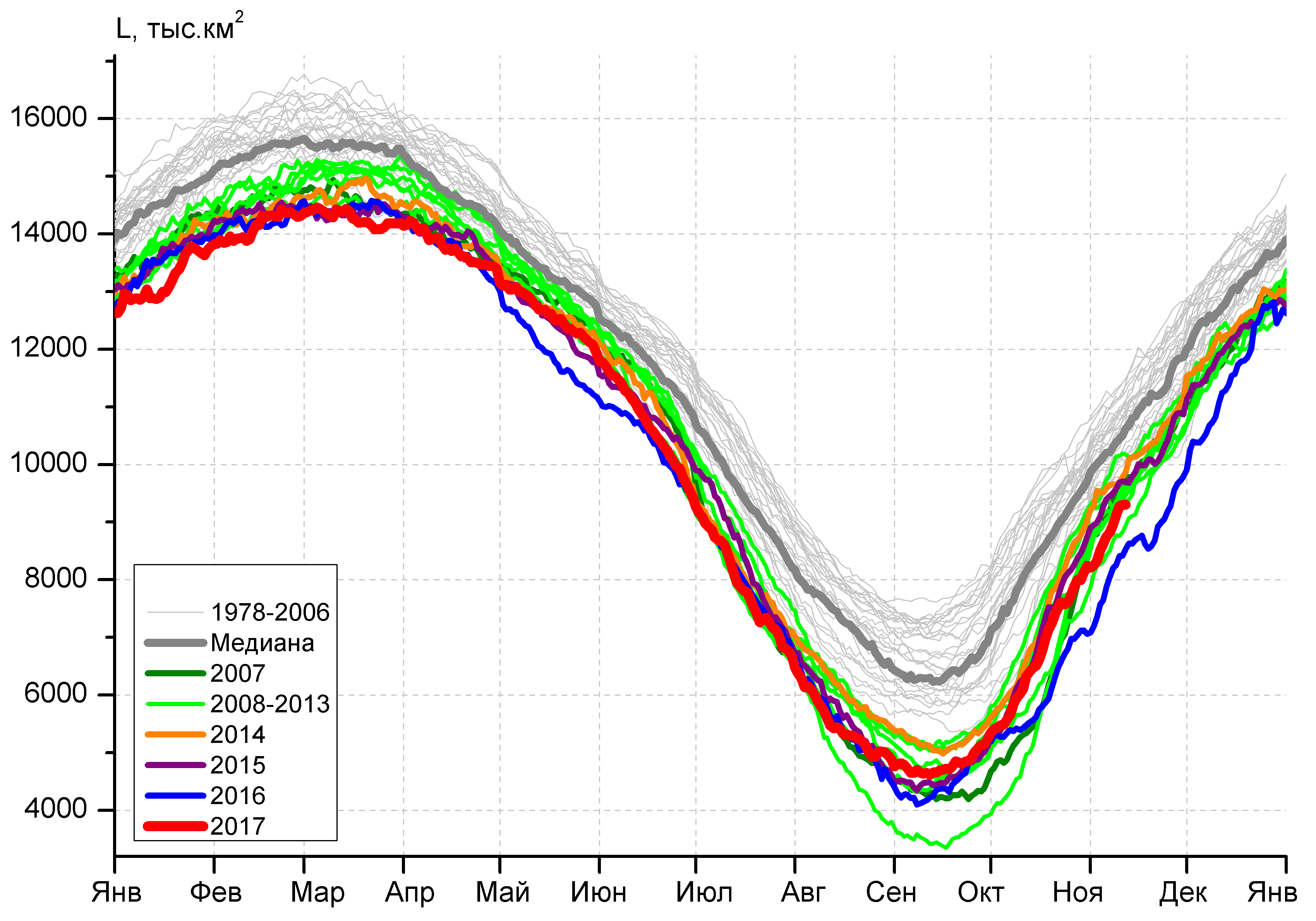 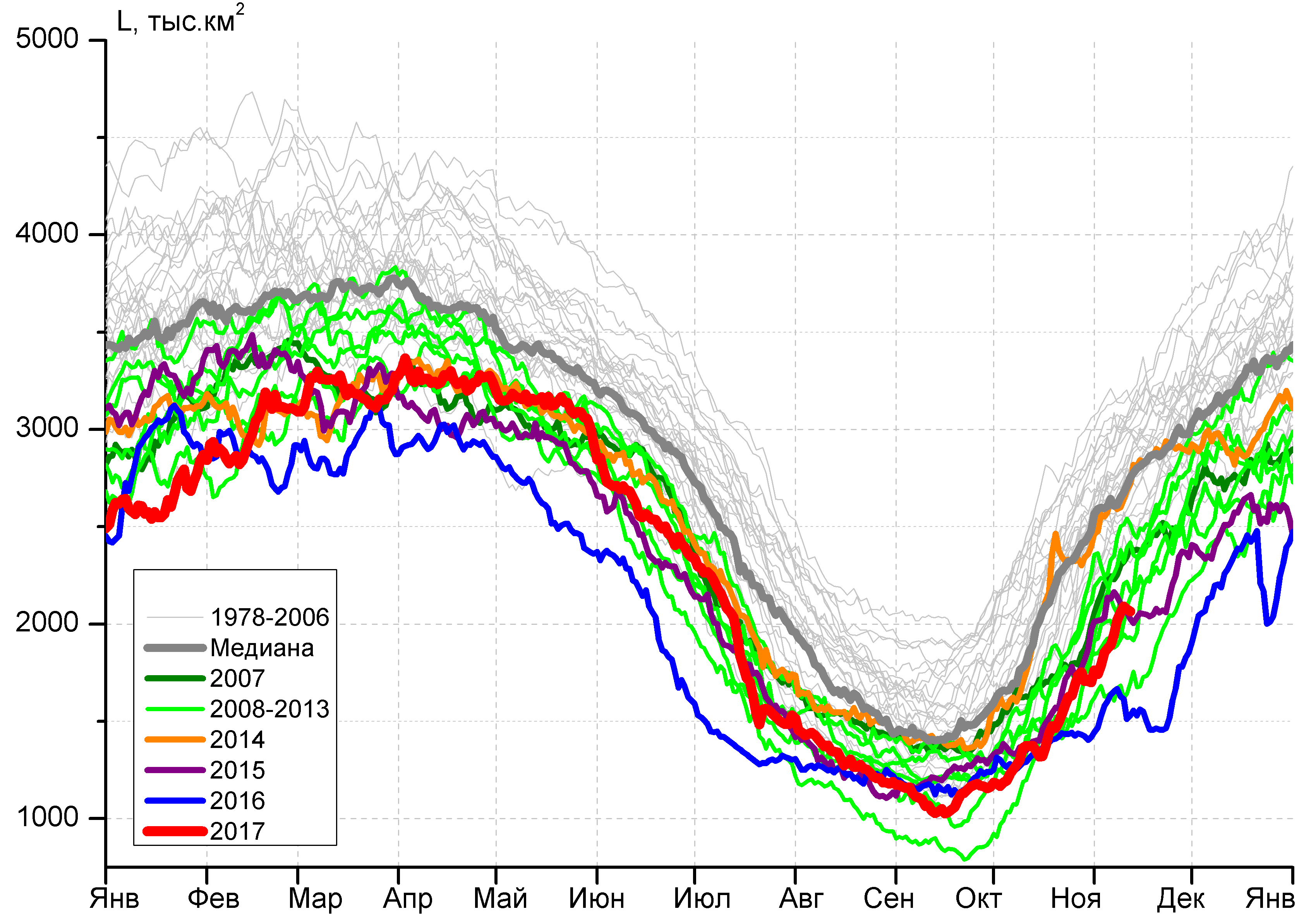 а)б)б)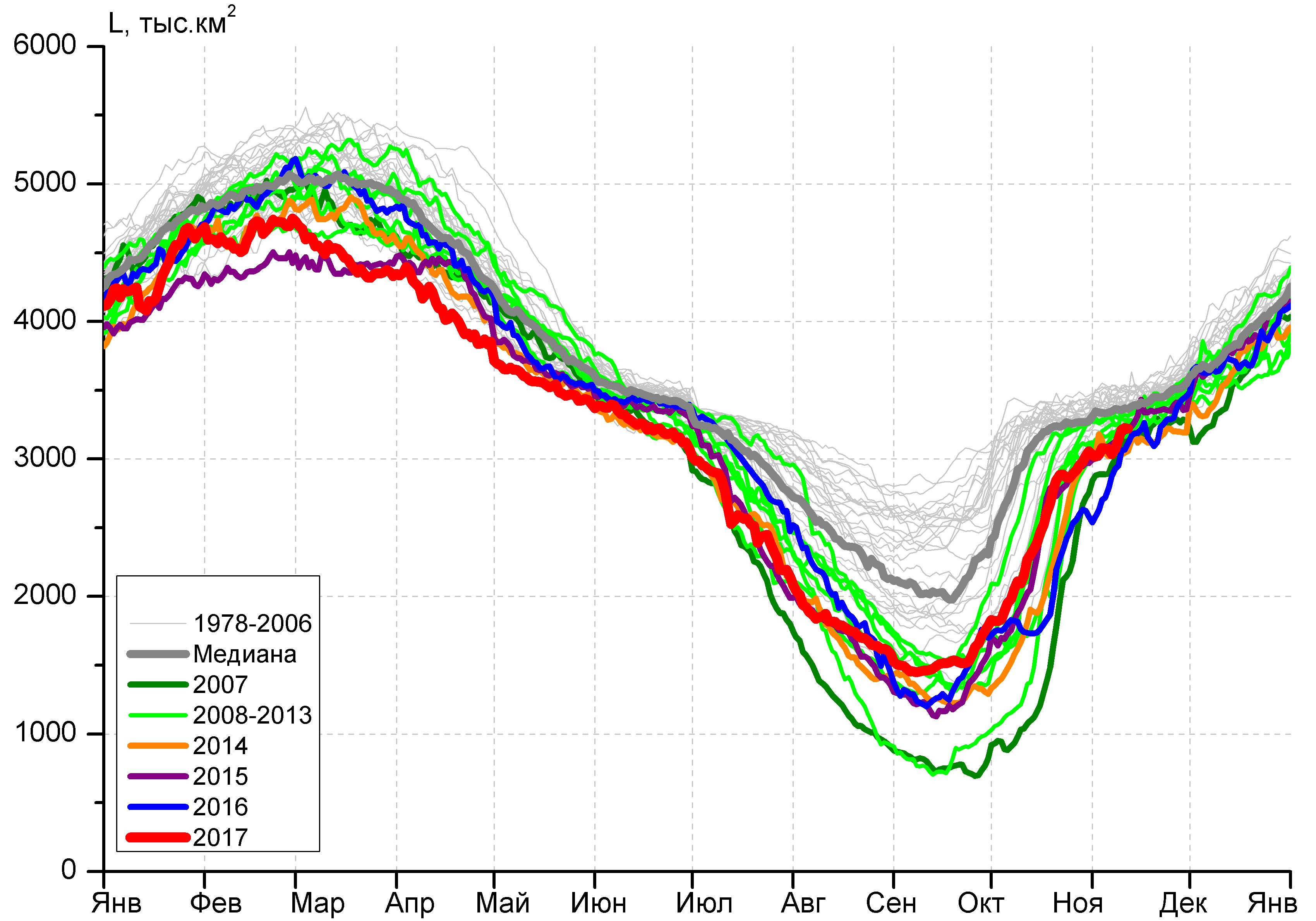 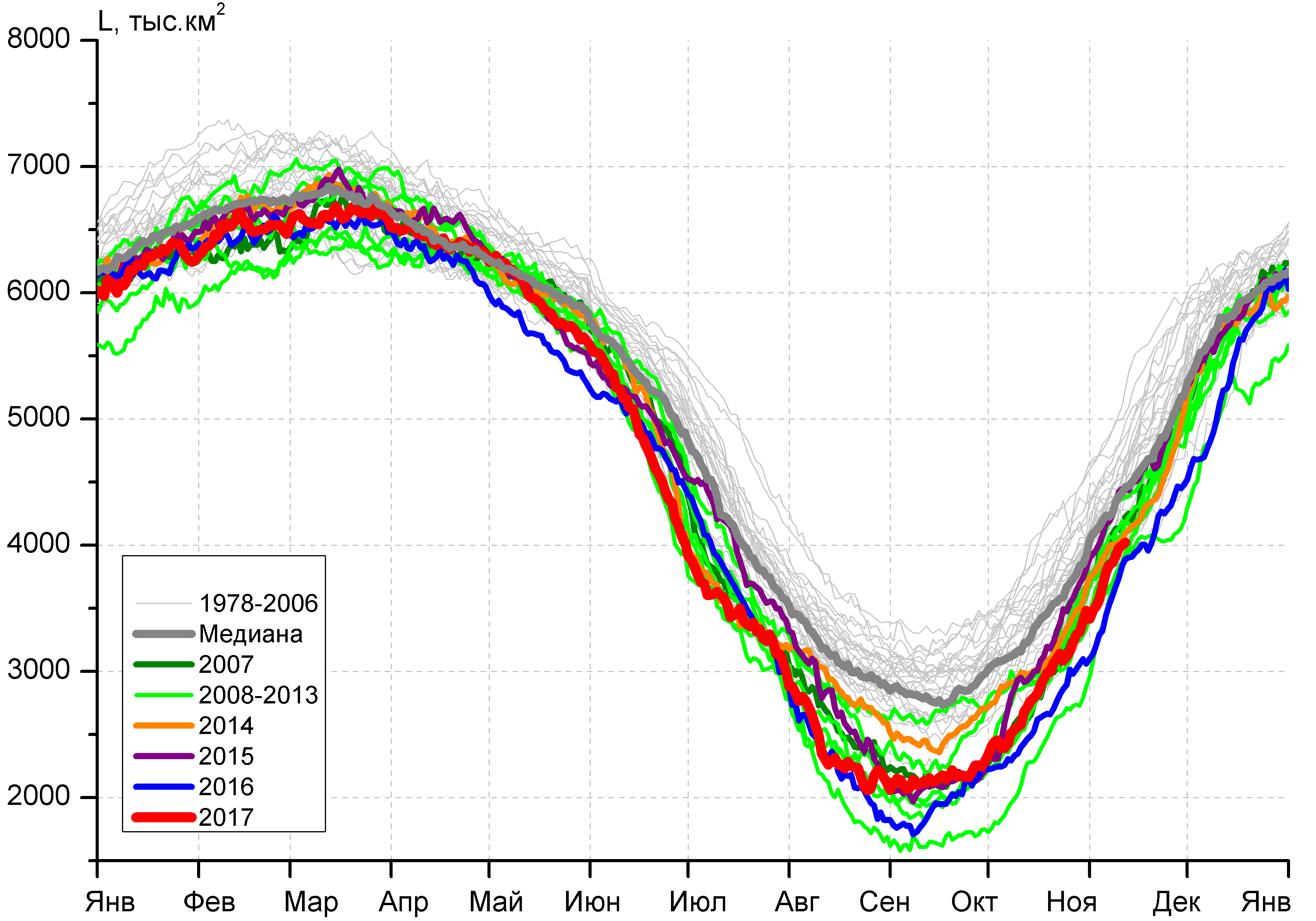 в)г)г)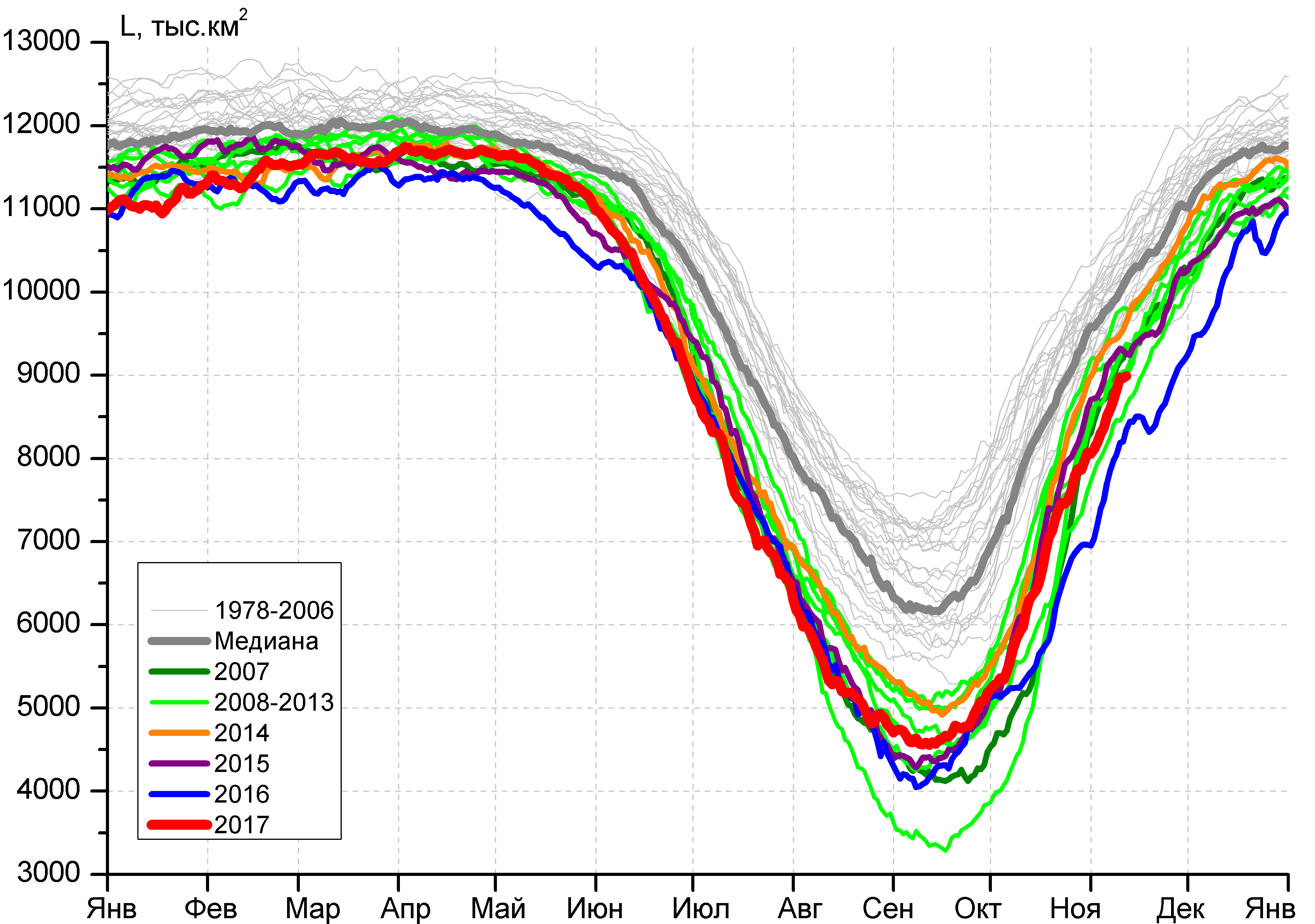 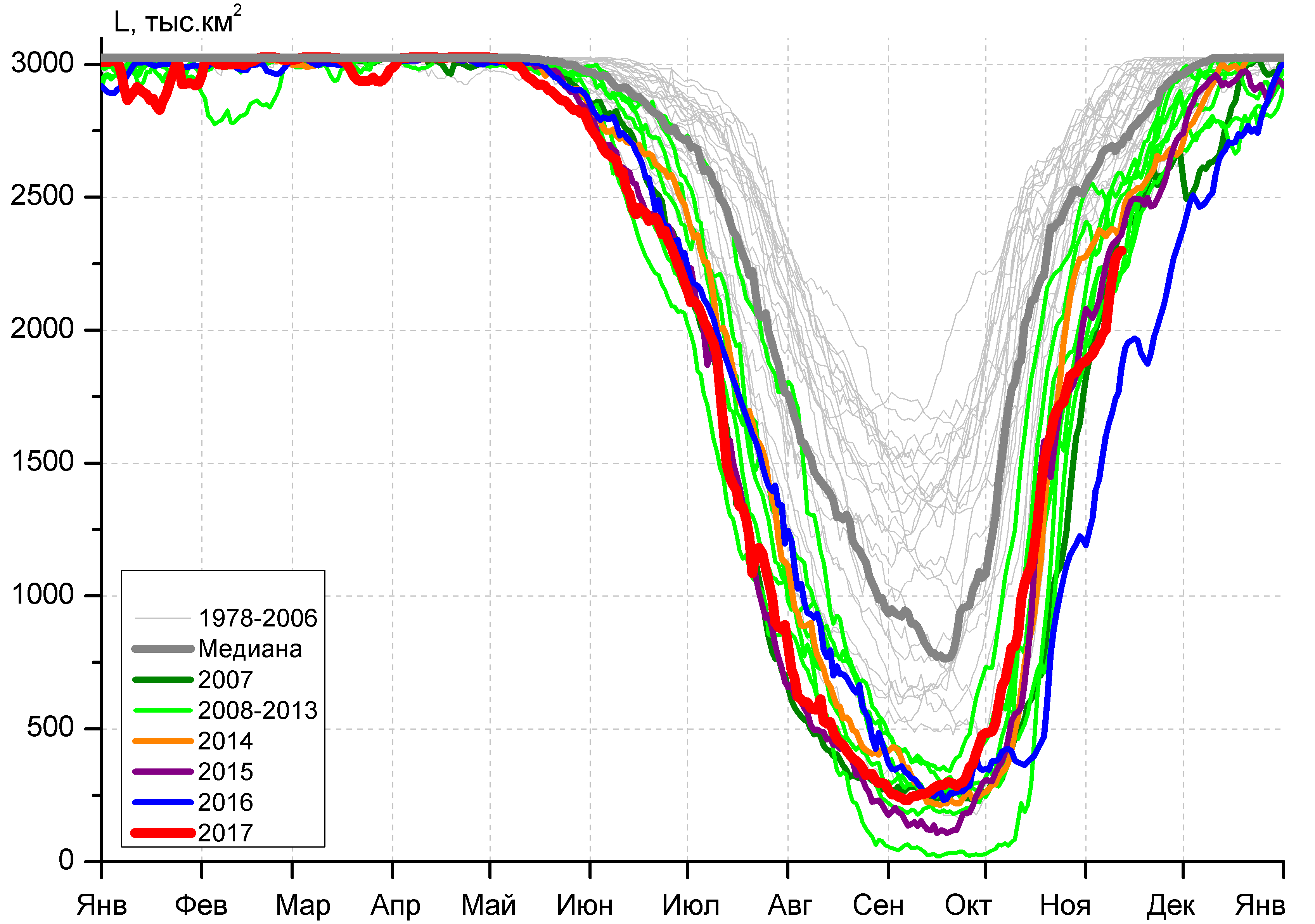 д)д)е)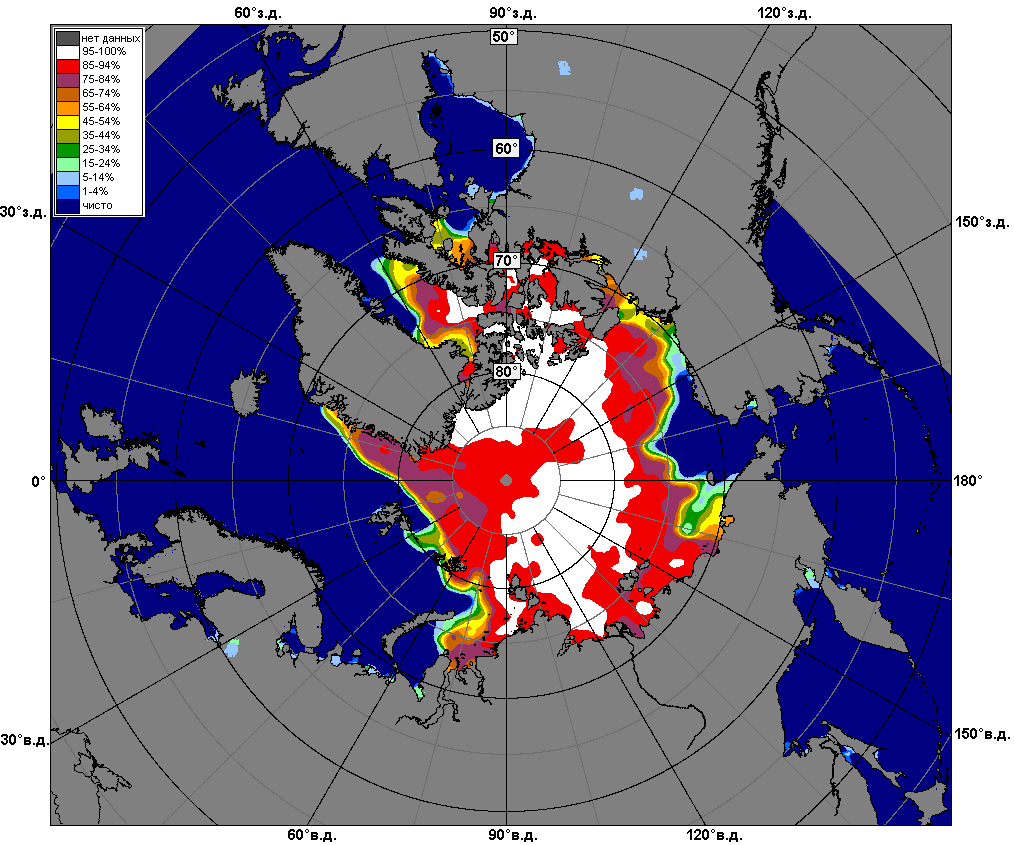 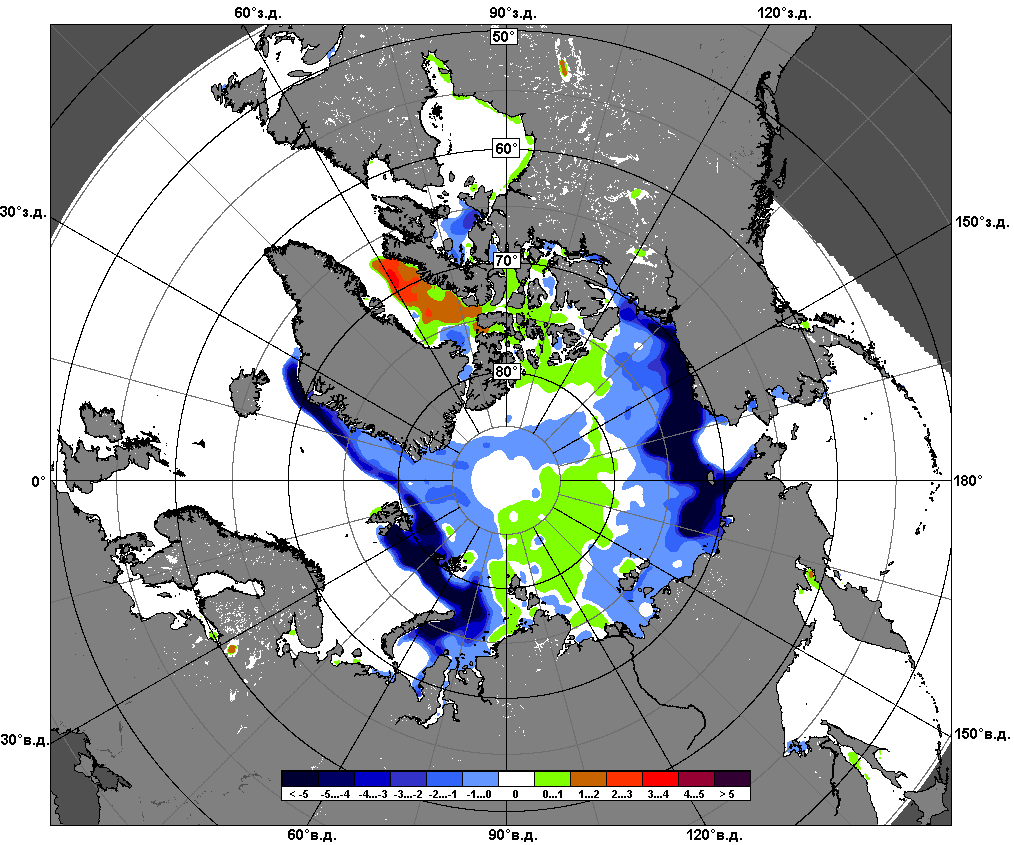 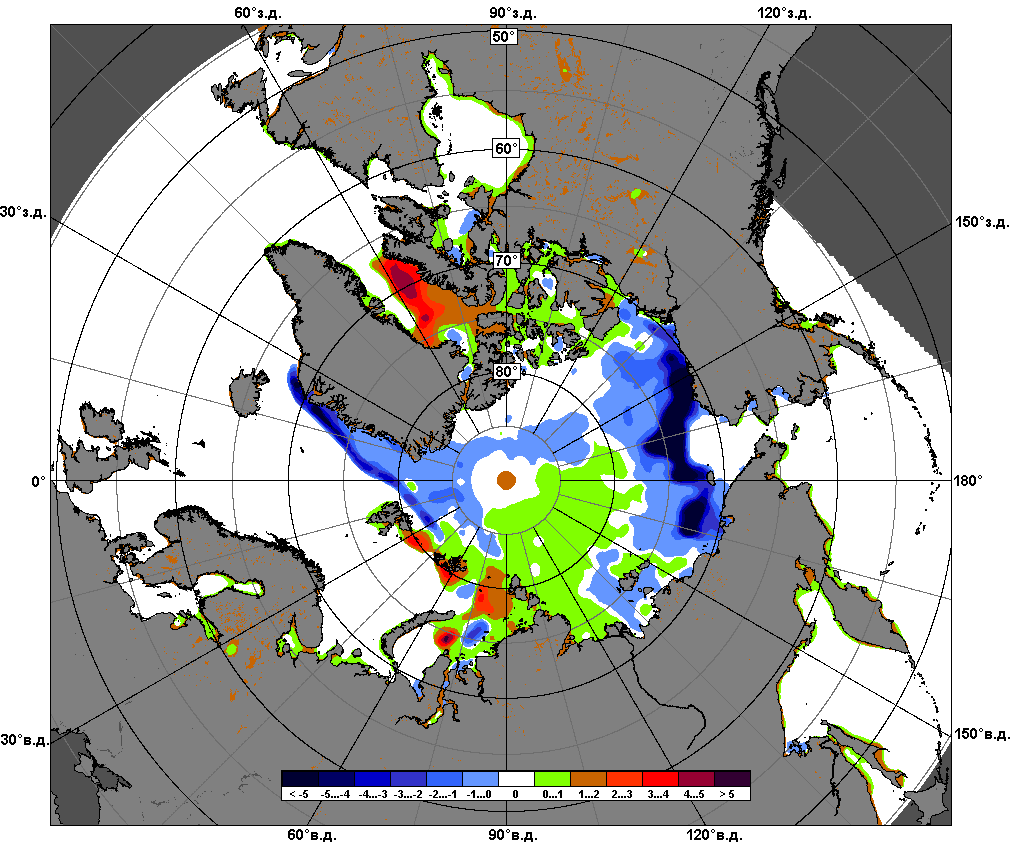 06.11 – 12.11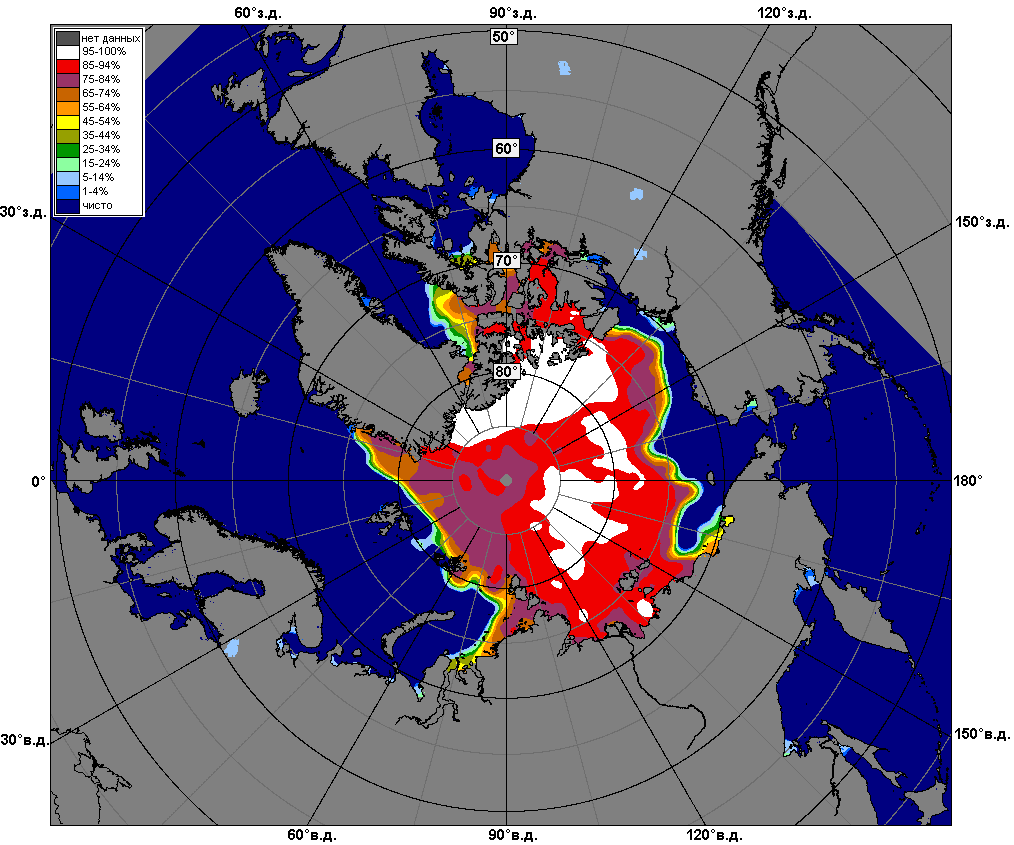 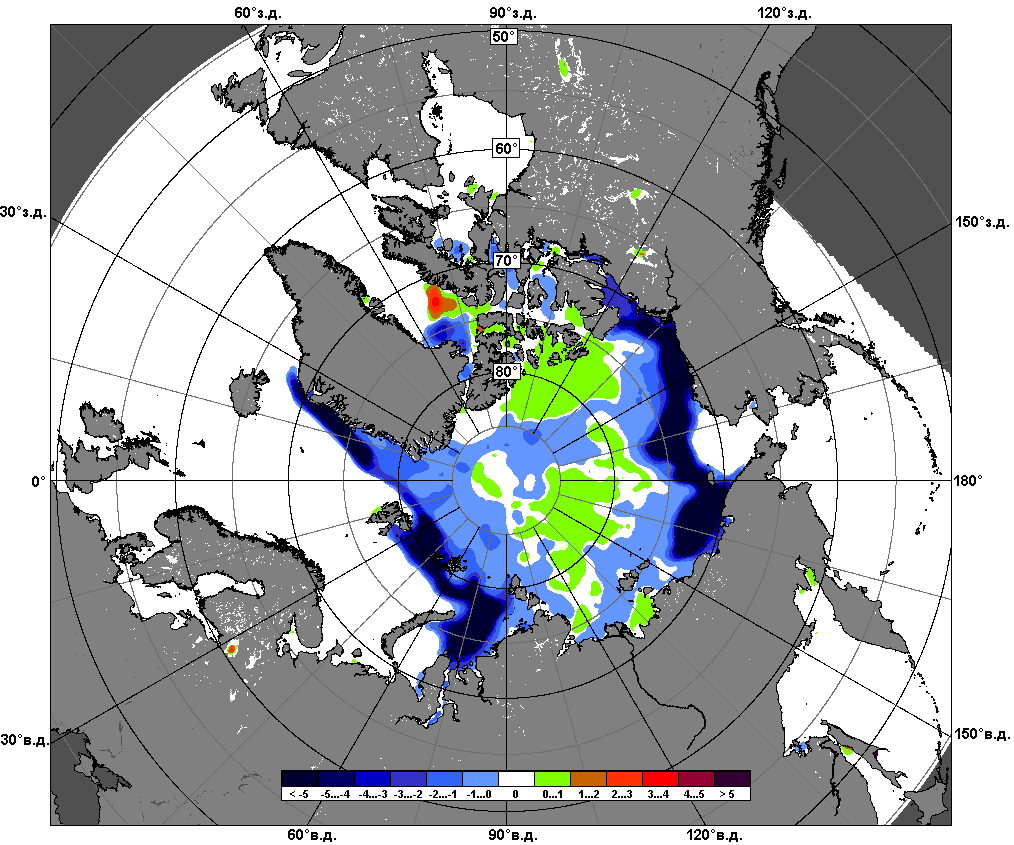 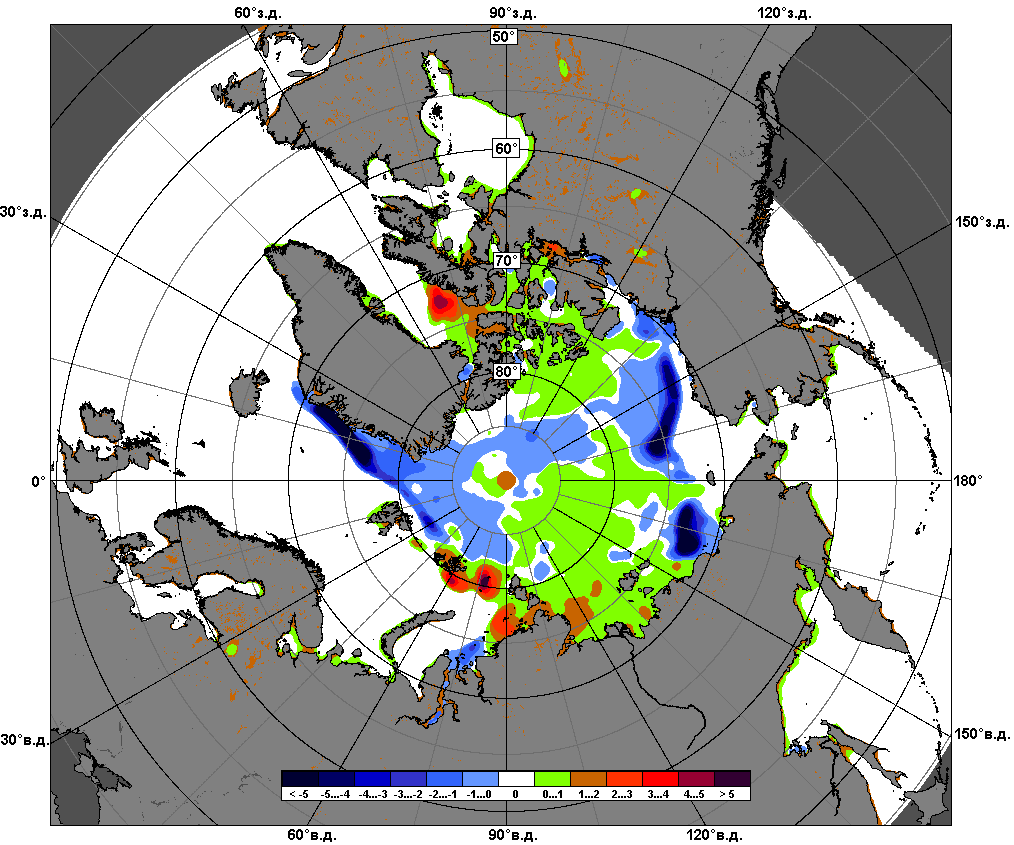 13.10 – 12.11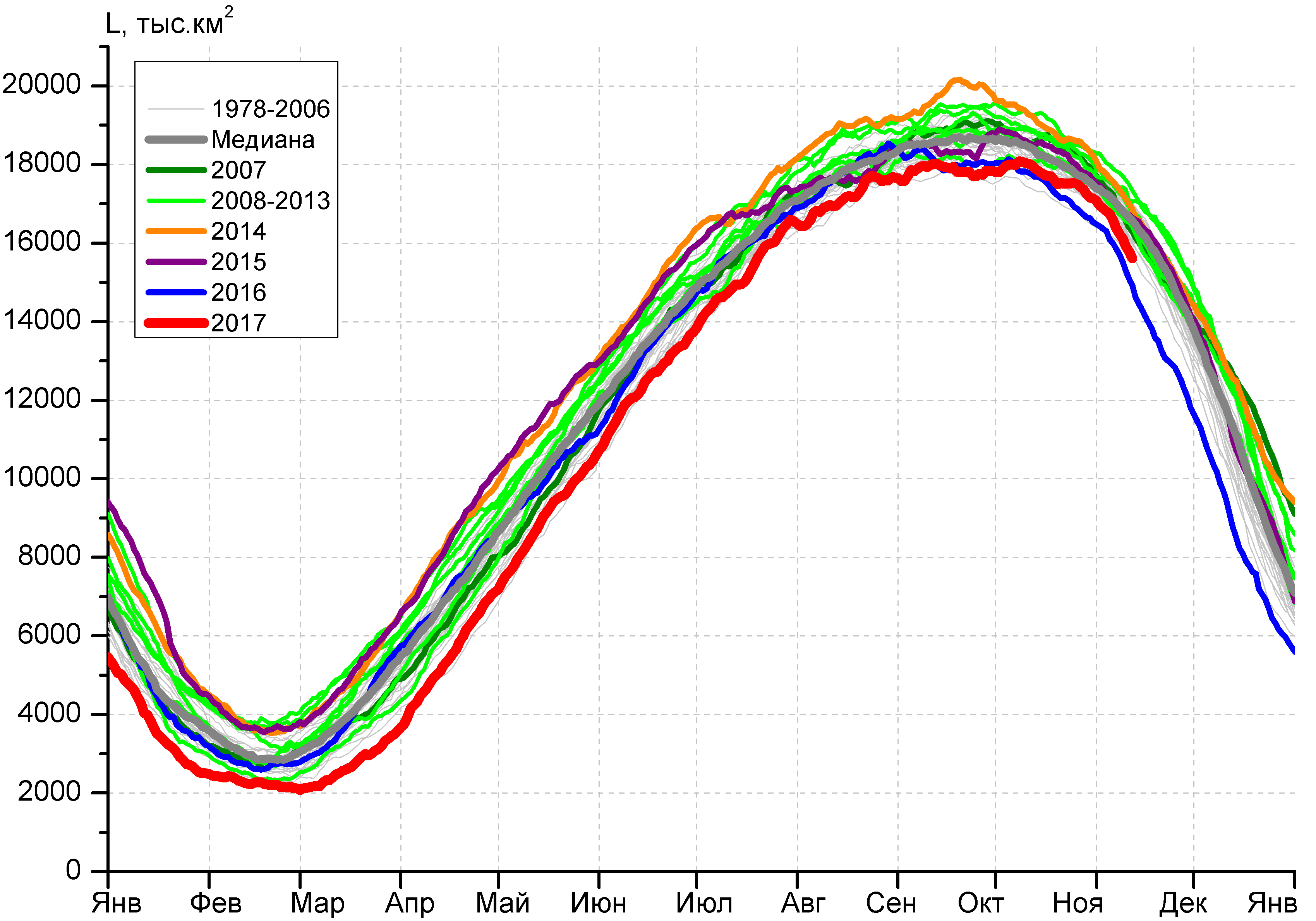 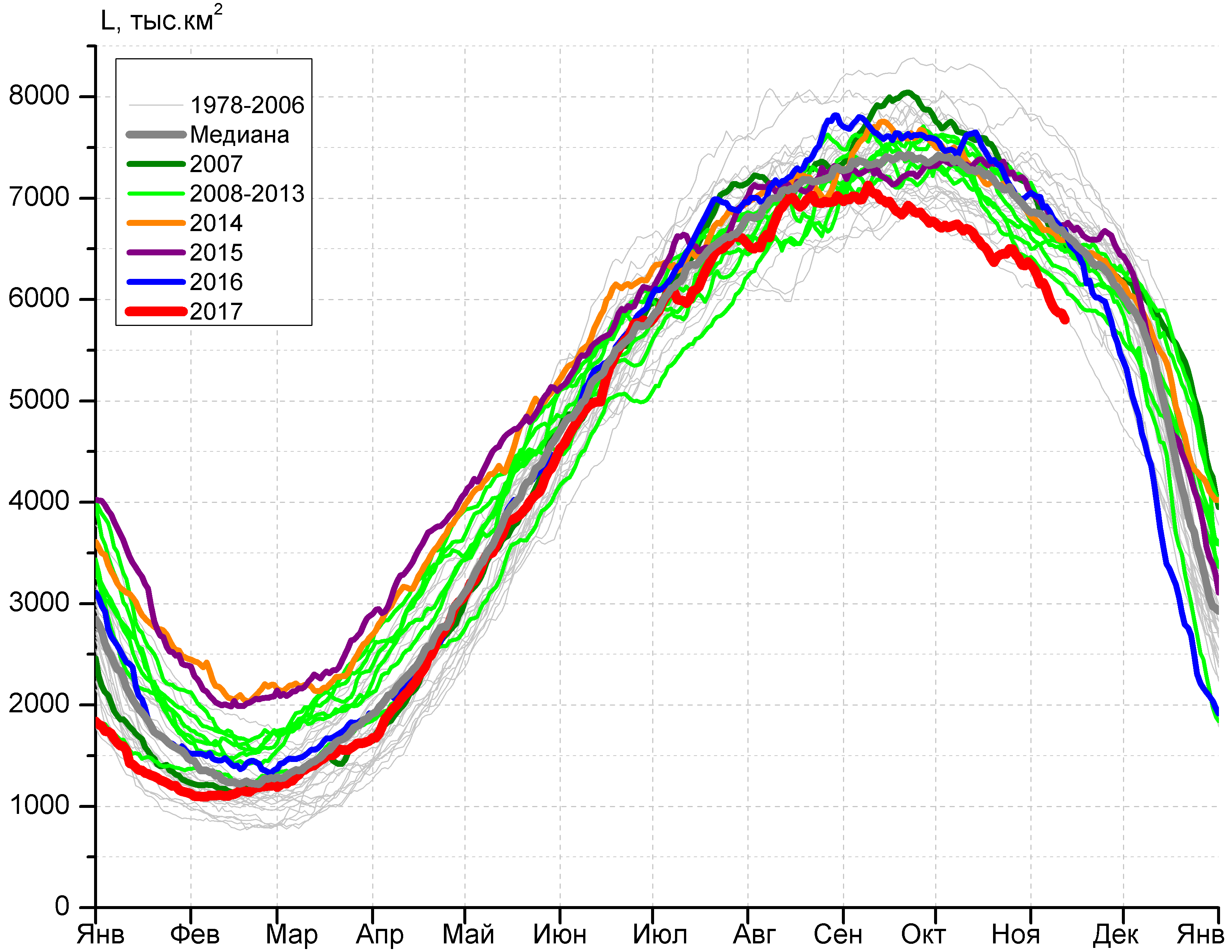 а)б)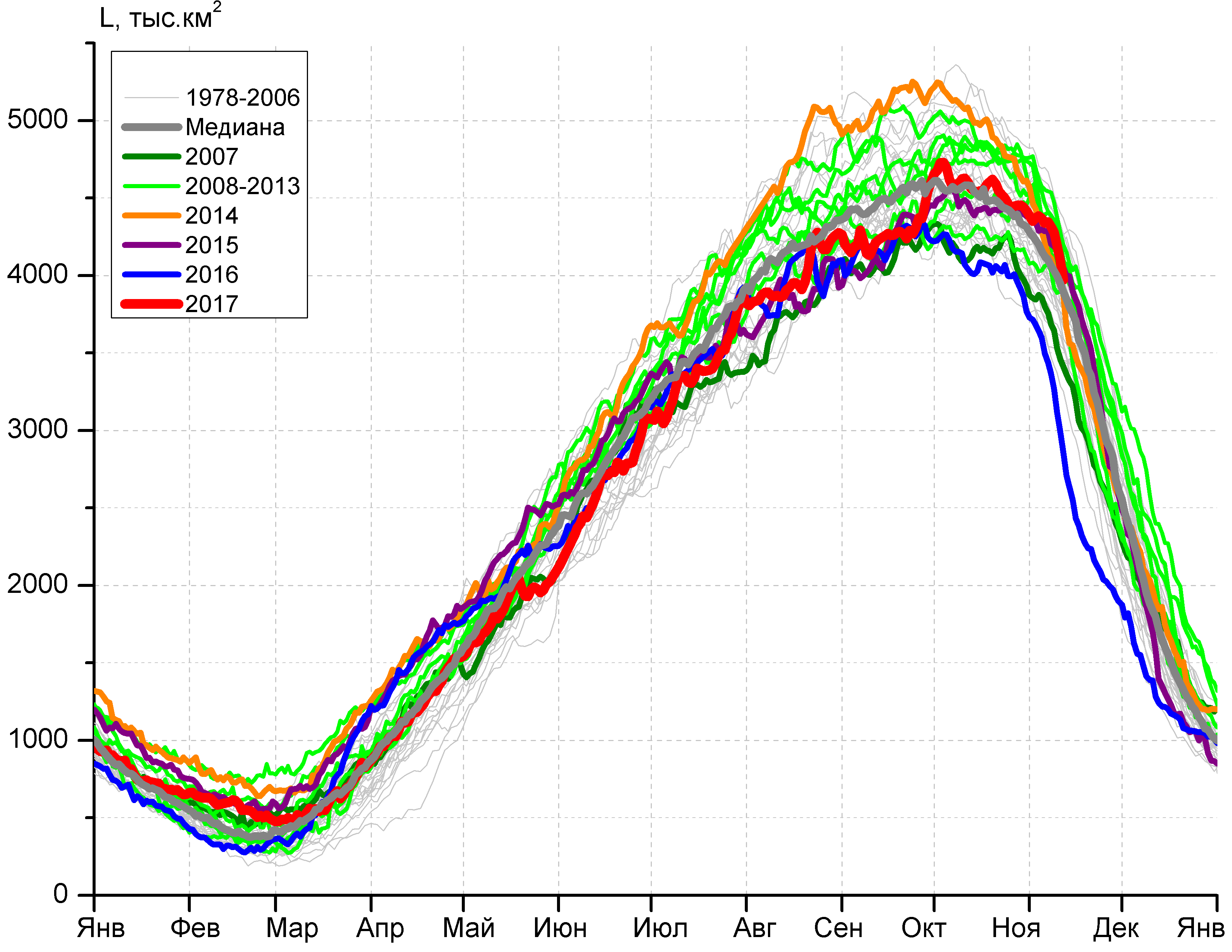 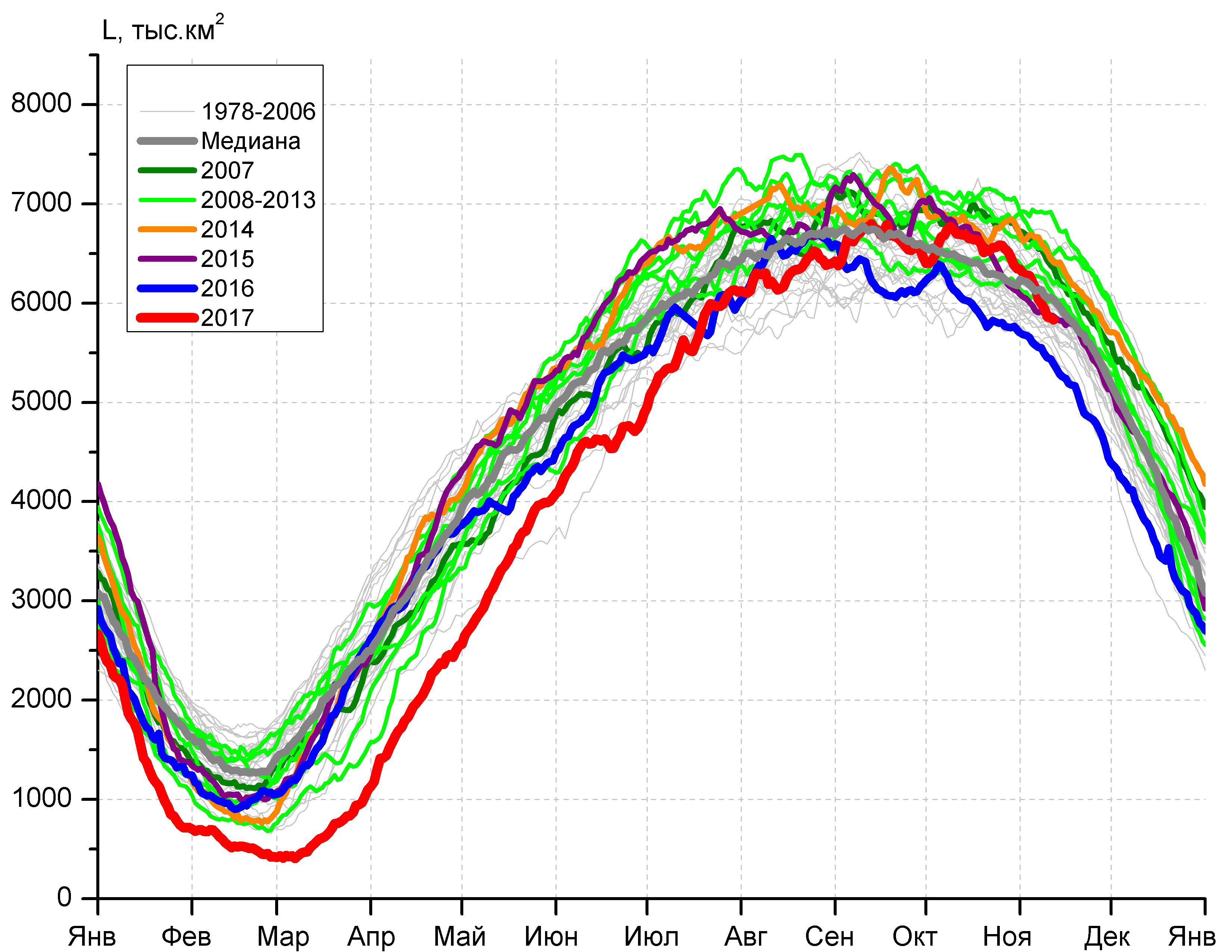 в)г)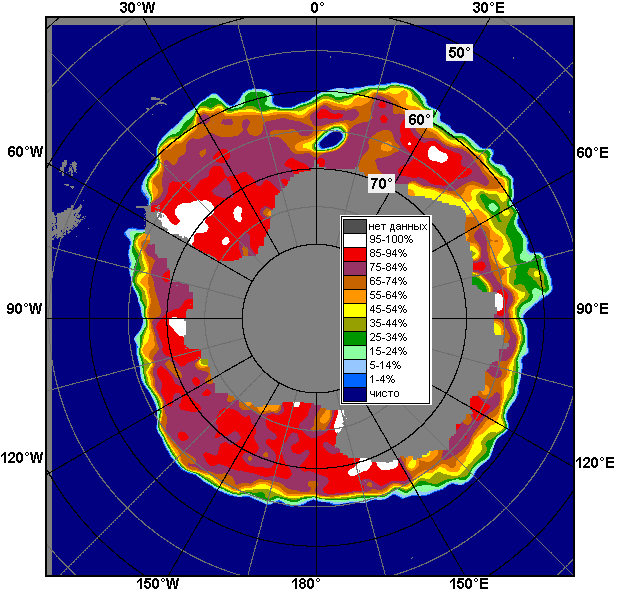 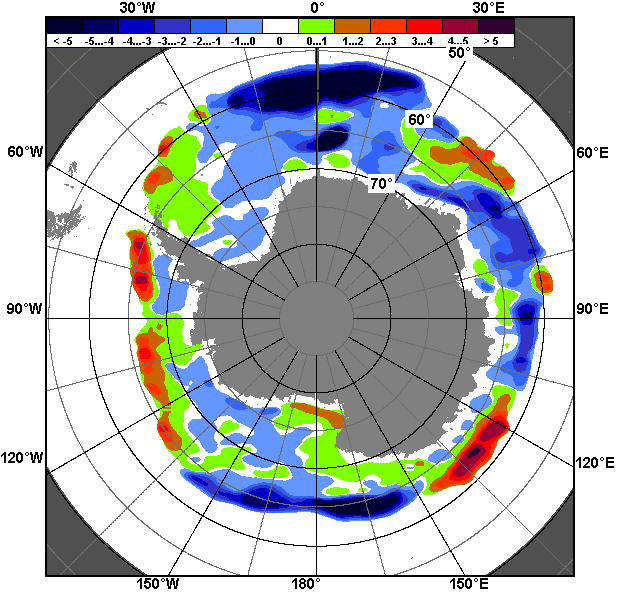 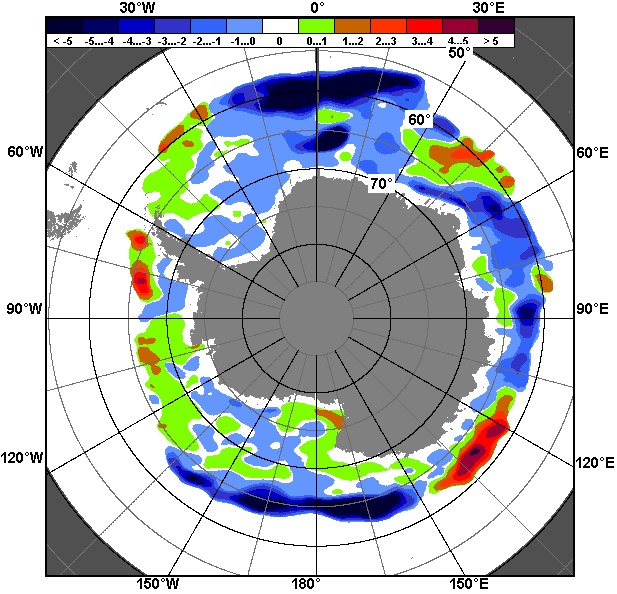 06.11 – 12.1106.11 – 12.1106.11 – 12.11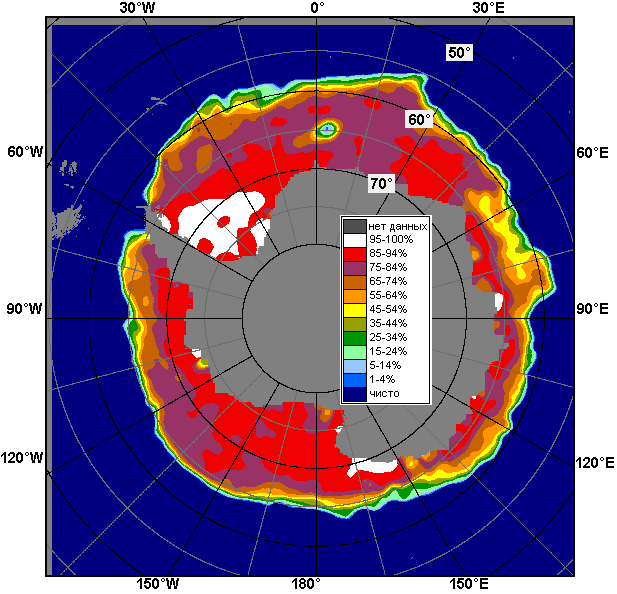 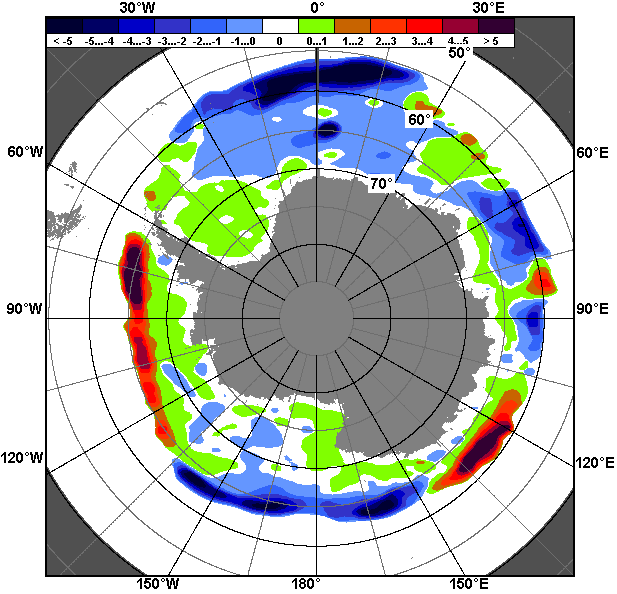 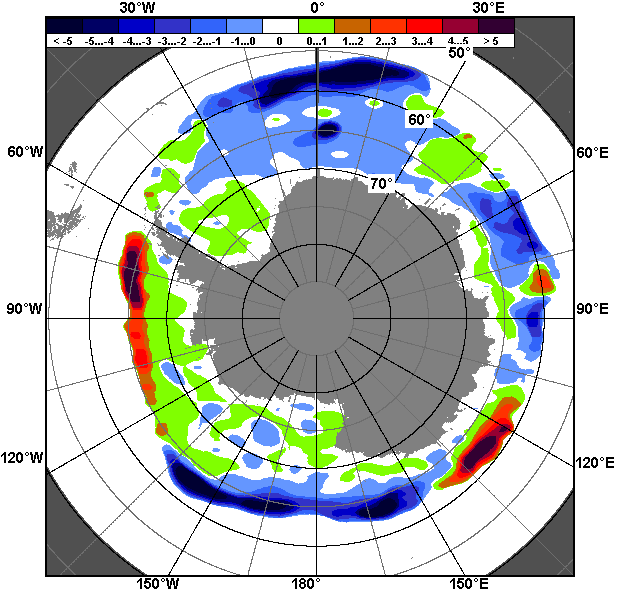 13.10 – 12.1113.10 – 12.1113.10 – 12.11РегионЮжный ОкеанАтлантический секторИндоокеанский сектор Тихоокеанский секторРазность-868.0-345.7-169.6-352.7тыс.кв.км/сут.-124.0-49.4-24.2-50.4МесяцS, тыс. км2Аномалии, тыс км2/%Аномалии, тыс км2/%Аномалии, тыс км2/%Аномалии, тыс км2/%Аномалии, тыс км2/%Аномалии, тыс км2/%Аномалии, тыс км2/%МесяцS, тыс. км22012 г2013 г2014 г2015 г2016 г2007-2017гг1978-2017гг13.10-12.1117112.1-870.8-1322.3-1121.4-680.3472.0-619.4-459.613.10-12.1117112.1-4.8-7.2-6.2-3.82.8-3.5-2.606-12.1116100.1-1066.9-1573.4-1140.1-750.1605.1-733.7-674.206-12.1116100.1-6.2-8.9-6.6-4.53.9-4.4-4.0МесяцS, тыс. км2Аномалии, тыс км2/%Аномалии, тыс км2/%Аномалии, тыс км2/%Аномалии, тыс км2/%Аномалии, тыс км2/%Аномалии, тыс км2/%Аномалии, тыс км2/%МесяцS, тыс. км22012 г2013 г2014 г2015 г2016 г2007-2017гг1978-2017гг13.10-12.116306.7-663.0-505.9-635.8-859.8-818.8-568.8-640.813.10-12.116306.7-9.5-7.4-9.2-12.0-11.5-8.3-9.206-12.115925.6-600.4-418.1-710.6-843.1-858.6-597.2-774.806-12.115925.6-9.2-6.6-10.7-12.5-12.7-9.2-11.6МесяцS, тыс. км2Аномалии, тыс км2/%Аномалии, тыс км2/%Аномалии, тыс км2/%Аномалии, тыс км2/%Аномалии, тыс км2/%Аномалии, тыс км2/%Аномалии, тыс км2/%МесяцS, тыс. км22012 г2013 г2014 г2015 г2016 г2007-2017гг1978-2017гг13.10-12.114426.8-192.0-260.8-167.872.7653.446.198.713.10-12.114426.8-4.2-5.6-3.71.717.31.12.306-12.114220.0-96.9-201.7167.835.11001.7174.0229.206-12.114220.0-2.2-4.64.10.831.14.35.7МесяцS, тыс. км2Аномалии, тыс км2/%Аномалии, тыс км2/%Аномалии, тыс км2/%Аномалии, тыс км2/%Аномалии, тыс км2/%Аномалии, тыс км2/%Аномалии, тыс км2/%МесяцS, тыс. км22012 г2013 г2014 г2015 г2016 г2007-2017гг1978-2017гг13.10-12.116379.2-15.3-555.1-317.2107.3638.0-96.183.113.10-12.116379.2-0.2-8.0-4.71.711.1-1.51.306-12.115954.5-369.7-953.6-597.457.9461.9-310.6-128.506-12.115954.5-5.8-13.8-9.11.08.4-5.0-2.1МесяцМинимальное знач.Максимальное знач.Среднее знач.Медиана06-12.1114928.812.11.201617903.206.11.201316774.316791.1МесяцМинимальное знач.Максимальное знач.Среднее знач.Медиана06-12.115802.812.11.20177719.406.11.19886700.46688.1МесяцМинимальное знач.Максимальное знач.Среднее знач.Медиана06-12.112855.212.11.20164697.606.11.19933990.84005.8МесяцМинимальное знач.Максимальное знач.Среднее знач.Медиана06-12.115385.512.11.20166925.908.11.20136083.16040.8РегионS, тыс. км2Аномалии, тыс км2/%Аномалии, тыс км2/%Аномалии, тыс км2/%Аномалии, тыс км2/%Аномалии, тыс км2/%Аномалии, тыс км2/%Аномалии, тыс км2/%1978-2017гг1978-2017гг1978-2017гг1978-2017ггРегионS, тыс. км22012 г2013 г2014 г2015 г2016 г2007-2017гг1978-2017ггМинимум датаМаксимум датаСреднееМедианаСев. полярная область9074.3374.6-349.6-624.9-500.2828.9-209.6-1113.37864.406.11.201611495.012.11.197810187.610247.3Сев. полярная область9074.34.3-3.7-6.4-5.210.1-2.3-10.97864.406.11.201611495.012.11.197810187.610247.3Сектор 45°W-95°E2021.0368.6-120.9-620.3-81.1415.5-82.3-563.11511.511.11.20163213.106.11.19822584.22640.5Сектор 45°W-95°E2021.022.3-5.6-23.5-3.925.9-3.9-21.81511.511.11.20163213.106.11.19822584.22640.5Гренландское море369.0-162.9-159.2-127.6-121.5-51.6-120.1-175.8356.211.11.2017750.012.11.1981544.9535.5Гренландское море369.0-30.6-30.1-25.7-24.8-12.3-24.5-32.3356.211.11.2017750.012.11.1981544.9535.5Баренцево море109.986.450.8-274.243.466.4-24.9-229.26.810.11.2012702.012.11.1998339.1340.9Баренцево море109.9368.285.8-71.465.3152.8-18.5-67.66.810.11.2012702.012.11.1998339.1340.9Карское море559.5362.9-31.5-150.6-4.7362.559.8-121.3131.511.11.2016839.206.11.1982680.7715.1Карское море559.5184.7-5.3-21.2-0.8184.112.0-17.8131.511.11.2016839.206.11.1982680.7715.1Сектор 95°E-170°W3139.3-188.3-168.895.3-14.5171.0-41.8-192.32785.906.11.20163535.911.11.19943331.63349.7Сектор 95°E-170°W3139.3-5.7-5.13.1-0.55.8-1.3-5.82785.906.11.20163535.911.11.19943331.63349.7Море Лаптевых674.30.10.00.00.00.00.00.0671.611.11.1978674.306.11.1978674.3674.3Море Лаптевых674.30.00.00.00.00.00.00.0671.611.11.1978674.306.11.1978674.3674.3Восточно-Сибирское море871.2-43.9-43.969.17.1183.24.7-30.3524.706.11.2016915.106.11.1979901.6915.1Восточно-Сибирское море871.2-4.8-4.88.60.826.60.5-3.4524.706.11.2016915.106.11.1979901.6915.1Чукотское море59.6-347.9-221.2-128.2-134.4-70.5-155.3-286.832.908.11.2017597.312.11.1994346.4349.8Чукотское море59.6-85.4-78.8-68.3-69.3-54.2-72.3-82.832.908.11.2017597.312.11.1994346.4349.8Берингово море10.9-49.8-17.1-12.8-1.6-4.0-18.4-48.83.609.11.2016187.508.11.198559.748.8Берингово море10.9-82.0-61.0-54.0-12.5-27.0-62.8-81.73.609.11.2016187.508.11.198559.748.8Сектор 170°W-45°W3913.9194.3-59.9-99.9-404.6242.4-85.5-357.73444.506.11.20165236.612.11.19864271.64290.4Сектор 170°W-45°W3913.95.2-1.5-2.5-9.46.6-2.1-8.43444.506.11.20165236.612.11.19864271.64290.4Море Бофорта418.029.4-60.2-68.6-68.611.6-40.6-57.1268.006.11.1998486.606.11.1978475.2486.6Море Бофорта418.07.6-12.6-14.1-14.12.9-8.9-12.0268.006.11.1998486.606.11.1978475.2486.6Гудзонов залив65.433.135.332.6-36.542.725.2-28.65.411.11.1994619.112.11.198694.052.2Гудзонов залив65.4102.3117.699.6-35.8187.962.6-30.55.411.11.1994619.112.11.198694.052.2Море Лабрадор2.20.30.70.5-7.70.3-2.8-8.10.007.11.201756.911.11.198610.28.4Море Лабрадор2.214.248.529.7-77.817.7-56.4-78.70.007.11.201756.911.11.198610.28.4Дейвисов пролив102.493.888.993.8-34.989.944.413.54.209.11.2012288.911.11.198388.978.0Дейвисов пролив102.41086.6659.21092.5-25.4720.076.515.24.209.11.2012288.911.11.198388.978.0Канадский архипелаг914.997.2-12.5-35.3-104.018.1-1.8-34.5740.506.11.20101127.212.11.1986949.4956.6Канадский архипелаг914.911.9-1.3-3.7-10.22.0-0.2-3.6740.506.11.20101127.212.11.1986949.4956.6РегионS, тыс. км2Аномалии, тыс км2/%Аномалии, тыс км2/%Аномалии, тыс км2/%Аномалии, тыс км2/%Аномалии, тыс км2/%Аномалии, тыс км2/%Аномалии, тыс км2/%1978-2017гг1978-2017гг1978-2017гг1978-2017ггРегионS, тыс. км22012 г2013 г2014 г2015 г2016 г2007-2017гг1978-2017ггМинимум датаМаксимум датаСреднееМедианаСев. полярная область7911.9610.4-663.8-648.5-419.3946.1-125.9-1322.25000.613.10.201211495.012.11.19789204.59374.5Сев. полярная область7911.98.4-7.7-7.6-5.013.6-1.6-14.35000.613.10.201211495.012.11.19789204.59374.5Сектор 45°W-95°E1691.5159.8-227.2-693.8-117.5221.3-144.3-615.81289.513.10.20133213.106.11.19822298.02356.5Сектор 45°W-95°E1691.510.4-11.8-29.1-6.515.1-7.9-26.71289.513.10.20133213.106.11.19822298.02356.5Гренландское море299.5-201.0-140.9-149.9-152.8-91.2-145.6-195.9193.616.10.2017750.012.11.1981494.6496.3Гренландское море299.5-40.2-32.0-33.4-33.8-23.3-32.7-39.5193.616.10.2017750.012.11.1981494.6496.3Баренцево море74.664.630.8-213.838.849.8-10.2-175.20.014.10.2012702.012.11.1998246.1231.2Баренцево море74.6643.070.1-74.1108.3200.4-12.0-70.10.014.10.2012702.012.11.1998246.1231.2Карское море364.8241.8-131.9-244.6-5.8283.230.5-191.18.116.10.2012839.217.10.1998551.9618.8Карское море364.8196.6-26.5-40.1-1.6347.29.1-34.48.116.10.2012839.217.10.1998551.9618.8Сектор 95°E-170°W2886.242.2-318.3214.124.7446.375.0-266.51096.013.10.20073548.704.11.19853149.03273.6Сектор 95°E-170°W2886.21.5-9.98.00.918.32.7-8.51096.013.10.20073548.704.11.19853149.03273.6Море Лаптевых666.8145.425.7154.149.1158.584.323.637.313.10.2011674.313.10.1979642.7674.3Море Лаптевых666.827.94.030.17.931.214.53.737.313.10.2011674.313.10.1979642.7674.3Восточно-Сибирское море682.4-10.1-229.246.2-1.2250.6-14.7-153.218.913.10.2007915.113.10.1982834.4915.1Восточно-Сибирское море682.4-1.5-25.17.3-0.258.0-2.1-18.318.913.10.2007915.113.10.1982834.4915.1Чукотское море39.6-205.8-182.9-82.3-65.2-23.2-77.9-221.21.813.10.2005597.303.11.1983257.7256.7Чукотское море39.6-83.9-82.2-67.5-62.2-37.0-66.3-84.81.813.10.2005597.303.11.1983257.7256.7Берингово море9.0-12.2-2.5-3.1-1.1-7.6-7.1-27.21.219.10.2017198.404.11.198535.827.2Берингово море9.0-57.7-21.5-25.6-10.9-45.8-44.4-75.21.219.10.2017198.404.11.198535.827.2Сектор 170°W-45°W3334.2408.4-118.3-168.8-326.6278.4-56.6-439.82275.313.10.20125236.612.11.19863757.53770.5Сектор 170°W-45°W3334.214.0-3.4-4.8-8.99.1-1.7-11.72275.313.10.20125236.612.11.19863757.53770.5Море Бофорта295.0135.8-57.3-75.0-111.940.7-47.8-124.837.813.10.2012486.613.10.1985418.8479.0Море Бофорта295.085.2-16.3-20.3-27.516.0-14.0-29.737.813.10.2012486.613.10.1985418.8479.0Гудзонов залив34.314.915.114.9-13.117.910.8-16.55.411.11.1994619.112.11.198647.027.8Гудзонов залив34.377.178.576.8-27.7108.546.0-32.45.411.11.1994619.112.11.198647.027.8Море Лабрадор1.30.20.50.5-1.30.5-2.6-9.00.013.10.201156.911.11.198610.28.5Море Лабрадор1.322.262.762.0-50.769.7-66.6-87.50.013.10.201156.911.11.198610.28.5Дейвисов пролив33.219.523.724.3-15.222.910.6-11.13.614.10.2005288.911.11.198342.118.1Дейвисов пролив33.2142.7251.7275.2-31.4222.046.8-25.13.614.10.2005288.911.11.198342.118.1Канадский архипелаг776.2108.615.5-35.8-82.941.78.8-56.0443.414.10.20071127.212.11.1986828.5829.1Канадский архипелаг776.216.32.0-4.4-9.75.71.1-6.7443.414.10.20071127.212.11.1986828.5829.1РегионS, тыс. км2Аномалии, тыс км2/%Аномалии, тыс км2/%Аномалии, тыс км2/%Аномалии, тыс км2/%Аномалии, тыс км2/%Аномалии, тыс км2/%Аномалии, тыс км2/%1978-2017гг1978-2017гг1978-2017гг1978-2017ггРегионS, тыс. км22012 г2013 г2014 г2015 г2016 г2007-2017гг1978-2017ггМинимум датаМаксимум датаСреднееМедианаЮжный Океан16100.1-1066.9-1573.4-1140.1-750.1605.1-733.7-674.214928.812.11.201617903.206.11.201316774.316791.1Южный Океан16100.1-6.2-8.9-6.6-4.53.9-4.4-4.014928.812.11.201617903.206.11.201316774.316791.1Атлантический сектор5925.6-600.4-418.1-710.6-843.1-858.6-597.2-774.85802.812.11.20177719.406.11.19886700.46688.1Атлантический сектор5925.6-9.2-6.6-10.7-12.5-12.7-9.2-11.65802.812.11.20177719.406.11.19886700.46688.1Западная часть моря Уэдделла2278.728.983.424.7-66.4317.9137.998.51748.706.11.20012658.311.11.19972180.22200.6Западная часть моря Уэдделла2278.71.33.81.1-2.816.26.44.51748.706.11.20012658.311.11.19972180.22200.6Восточная часть моря Уэдделла3646.9-629.3-501.6-735.3-776.7-1176.6-735.1-873.33557.612.11.20175344.506.11.19884520.24528.8Восточная часть моря Уэдделла3646.9-14.7-12.1-16.8-17.6-24.4-16.8-19.33557.612.11.20175344.506.11.19884520.24528.8Индоокеанский сектор4220.0-96.9-201.7167.835.11001.7174.0229.22855.212.11.20164697.606.11.19933990.84005.8Индоокеанский сектор4220.0-2.2-4.64.10.831.14.35.72855.212.11.20164697.606.11.19933990.84005.8Море Космонавтов1243.815.3-51.0-5.177.6441.452.363.5724.212.11.20161492.809.11.20031180.31189.4Море Космонавтов1243.81.2-3.9-0.46.755.04.45.4724.212.11.20161492.809.11.20031180.31189.4Море Содружества1285.2-197.6-142.9-167.1-236.3194.1-62.7-36.6926.512.11.20161581.806.11.20141321.81331.6Море Содружества1285.2-13.3-10.0-11.5-15.517.8-4.7-2.8926.512.11.20161581.806.11.20141321.81331.6Море Моусона1691.085.4-7.8340.1193.7366.3184.5202.21140.312.11.20072093.506.11.19781488.71465.2Море Моусона1691.05.3-0.525.212.927.712.213.61140.312.11.20072093.506.11.19781488.71465.2Тихоокеанский сектор5954.5-369.7-953.6-597.457.9461.9-310.6-128.55385.512.11.20166925.908.11.20136083.16040.8Тихоокеанский сектор5954.5-5.8-13.8-9.11.08.4-5.0-2.15385.512.11.20166925.908.11.20136083.16040.8Море Росса4873.3-381.9-811.1-814.7-16.3-16.3-500.8-352.64506.812.11.19795906.606.11.20075225.95212.9Море Росса4873.3-7.3-14.3-14.3-0.3-0.3-9.3-6.74506.812.11.19795906.606.11.20075225.95212.9Море Беллинсгаузена1081.212.3-142.4217.374.2478.3190.3224.1448.512.11.20081254.108.11.2013857.1826.4Море Беллинсгаузена1081.21.2-11.625.27.479.321.426.1448.512.11.20081254.108.11.2013857.1826.4РегионS, тыс. км2Аномалии, тыс км2/%Аномалии, тыс км2/%Аномалии, тыс км2/%Аномалии, тыс км2/%Аномалии, тыс км2/%Аномалии, тыс км2/%Аномалии, тыс км2/%1978-2017гг1978-2017гг1978-2017гг1978-2017ггРегионS, тыс. км22012 г2013 г2014 г2015 г2016 г2007-2017гг1978-2017ггМинимум датаМаксимум датаСреднееМедианаЮжный Океан17112.1-870.8-1322.3-1121.4-680.3472.0-619.4-459.614928.812.11.201619845.814.10.201517577.317623.2Южный Океан17112.1-4.8-7.2-6.2-3.82.8-3.5-2.614928.812.11.201619845.814.10.201517577.317623.2Атлантический сектор6306.7-663.0-505.9-635.8-859.8-818.8-568.8-640.85802.812.11.20178684.214.10.20156955.16935.2Атлантический сектор6306.7-9.5-7.4-9.2-12.0-11.5-8.3-9.25802.812.11.20178684.214.10.20156955.16935.2Западная часть моря Уэдделла2217.8-28.0-65.9-102.7-185.0178.027.2-13.31748.706.11.20013448.414.10.20152233.62243.5Западная часть моря Уэдделла2217.8-1.2-2.9-4.4-7.78.71.2-0.61748.706.11.20013448.414.10.20152233.62243.5Восточная часть моря Уэдделла4088.9-635.0-440.0-533.1-674.7-996.7-596.1-627.53557.612.11.20175678.415.10.19924721.54748.2Восточная часть моря Уэдделла4088.9-13.4-9.7-11.5-14.2-19.6-12.7-13.33557.612.11.20175678.415.10.19924721.54748.2Индоокеанский сектор4426.8-192.0-260.8-167.872.7653.446.198.72855.212.11.20165240.013.10.19824324.94333.6Индоокеанский сектор4426.8-4.2-5.6-3.71.717.31.12.32855.212.11.20165240.013.10.19824324.94333.6Море Космонавтов1253.417.3-71.9-113.6119.1303.618.130.6724.212.11.20161675.616.10.20101224.51218.8Море Космонавтов1253.41.4-5.4-8.310.532.01.52.5724.212.11.20161675.616.10.20101224.51218.8Море Содружества1333.9-233.0-177.8-324.2-154.369.7-136.6-125.3926.512.11.20161838.918.10.20141460.61466.6Море Содружества1333.9-14.9-11.8-19.6-10.45.5-9.3-8.6926.512.11.20161838.918.10.20141460.61466.6Море Моусона1839.523.7-10.9270.1108.0280.1164.7193.51065.416.10.19892254.318.10.19931639.91622.6Море Моусона1839.51.3-0.617.26.218.09.811.81065.416.10.19892254.318.10.19931639.91622.6Тихоокеанский сектор6379.2-15.3-555.1-317.2107.3638.0-96.183.15385.512.11.20167258.918.10.19906297.46240.7Тихоокеанский сектор6379.2-0.2-8.0-4.71.711.1-1.51.35385.512.11.20167258.918.10.19906297.46240.7Море Росса5130.2-273.9-693.6-565.55.913.8-419.2-245.54506.812.11.19796277.623.10.19995379.65352.7Море Росса5130.2-5.1-11.9-9.90.10.3-7.6-4.64506.812.11.19796277.623.10.19995379.65352.7Море Беллинсгаузена1249.0258.6138.6248.3101.4624.2323.1328.6429.331.10.20081497.720.10.1994917.8905.8Море Беллинсгаузена1249.026.112.524.88.899.934.935.7429.331.10.20081497.720.10.1994917.8905.8РегионСев. полярная областьСектор 45°W-95°EГренландское мореБаренцево мореРазность748.3246.20.634.5тыс.кв.км/сут.106.935.20.14.9РегионКарское мореСектор 95°E-170°WМоре ЛаптевыхВосточно-Сибирское мореРазность182.394.40.064.7тыс.кв.км/сут.26.013.50.09.2РегионЧукотское мореБерингово мореСектор 170°W-45°WМоре БофортаРазность14.0-3.9407.7115.6тыс.кв.км/сут.2.0-0.658.216.5РегионГудзонов заливМоре ЛабрадорДейвисов проливКанадский архипелагРазность34.0-1.085.7108.1тыс.кв.км/сут.4.9-0.112.215.4РегионЮжный ОкеанАтлантический секторЗападная часть моря УэдделлаВосточная часть моря УэдделлаРазность-868.0-345.774.0-419.7тыс.кв.км/сут.-124.0-49.410.6-60.0РегионИндоокеанский секторМоре КосмонавтовМоре СодружестваМоре МоусонаРазность-169.6-25.1-6.0-138.5тыс.кв.км/сут.-24.2-3.6-0.9-19.8РегионТихоокеанский секторМоре РоссаМоре БеллинсгаузенаРазность-352.7-158.0-194.7тыс.кв.км/сут.-50.4-22.6-27.8